T.C.AYDIN VALİLİĞİİL MİLLİ EĞİTİM MÜDÜRLÜĞÜ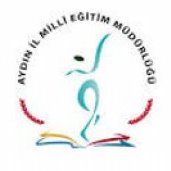 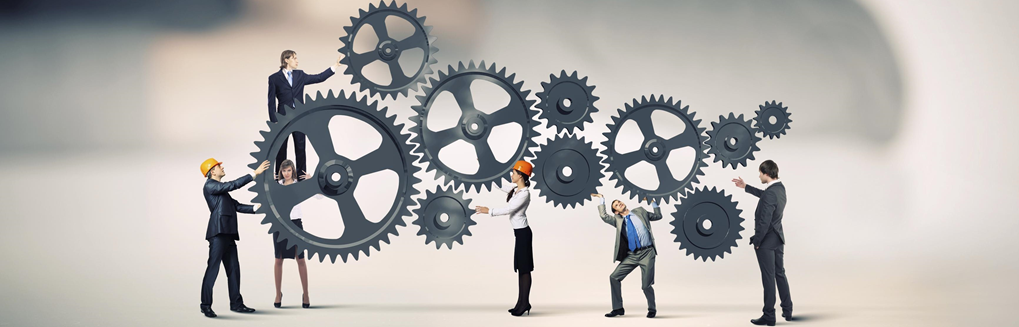 MESLEKİ VE TEKNİK ANADOLU LİSELERİALANLARI İLE SEKTÖR KARŞILAŞTIRMASI2018BOZDOĞANKırsal nüfus oranı oldukça yüksek olan ilçede yüzölçümünün önemli bir kısmını tarım arazileri oluşturmaktadır. İlçede bitkisel ve hayvansal üretim başlıca geçim kaynağı olarak öne çıkmakta, buna bağlı olarak bitkisel ve hayvansal ürünlerin işlenmesine ve paketlenmesine yönelik gıda imalatı sektörü de ilçenin önemli gelir kaynaklarından birini oluşturmaktadır. Ayrıca Kemer Barajı’nda su ürünleri üretimi gerçekleştirilmektedir. BOZDOĞAN İLÇESİ MTAL OKULLARI KONTENJAN DURUMUBOZDOĞAN İLÇE RAPORU:	2017/2018 Eğitim öğretim yılında Bozdoğan ilçe merkezinde 316 öğrenci 9. Sınıfa devam etmekteyken bunlardan 156 tanesi (% 49 oranında) MTAL 9. Sınıf, 160 tanesi (%51 oranında)  genel liselerde eğitim öğretime devam etmektedir.	2018/2019 Eğitim öğretim yılında nitelikli okullara yerleşemeyen öğrencilerin kendi eğitim bölgelerinde eğitimlerine devam edeceği düşünüldüğünde MTAL’ lerde öğrenci sayasının artacağı ancak genel lise kontenjanları aynı kaldığında oranın değişmeyeceği tahmin edilmektedir.	Bozdoğan İlçesinde MTAL bünyesinde Bilişim Teknolojileri Alanında 4 işletme, 64 öğrenci bulunduğu, Elektrik-Elektronik Alanında 25 işletme, 77 öğrenci, Giyim Üretim Teknolojisi Alanında 14 işletme, 27 öğrenci, Metal Teknolojisi Alanında 20 işletme, 18 öğrenci, Yiyecek İçecek Hizmetleri Alanında, 17 işletme, 59 öğrenci, Çocuk Gelişimi ve Eğitimi Alanında, Milli Eğitim Bakanlığına bağlı 25 okul, 29 sınıf, Hasta ve Yaşlı Bakımlı Hizmetleri Alanında,------ işletme 59 öğrenci bulunmaktadır.BUHARKENTBuharkent sahip olduğu termal kaynaklar ile öne çıkmaktadır. İlçenin Denizli Merkez ilçeye yakınlığı ve ana yol hattı üzerinde olması turizm ve ticaret alanlarında gelişmesini sağlamaktadır. İlçede aynı zamanda tarım faaliyetleri de sürdürülmektedir. İlçedeki jeotermal kaynaklar tarım, turizm ve enerji sektörlerinde değerlendirilmektedir. BUHARKENT İLÇESİ MTAL OKULLARI KONTENJAN DURUMUBUHARKENT İLÇE RAPORU:2017/2018 Eğitim öğretim yılında Buharkent ilçe merkezinde 54 öğrenci 9. Sınıfa devam etmekteyken bunlardan 42 tanesi (% 78 oranın’ da) MTAL 9. Sınıfta eğitim öğretime devam etmektedir.	2018/2019 Eğitim öğretim yılında nitelikli okullara yerleşemeyen öğrencilerin kendi eğitim bölgelerinde eğitimlerine devam edeceği düşünüldüğünde MTAL’ lerde öğrenci sayasının artacağı ancak genel lise kontenjanları aynı kaldığında oranın değişmeyeceği tahmin edilmektedir.	Buharkent İlçesinde MTAL bünyesinde Bilişim Teknolojileri Alanında 7 işletme, 7 öğrenci bulunduğu, Elektrik-Elektronik Alanında 14 işletme, 55 öğrenci, Muhasebe ve Finansman Alanında 4 işletme, 15 öğrenci, Çocuk Gelişimi ve Eğitimi Alanında, Milli Eğitim Bakanlığına bağlı 5 okul, 11 sınıf mevcuttur.ÇİNEİlçenin ekonomik yapısı ağırlıklı olarak tarım ve hayvancılığa dayanmakta, özellikle büyükbaş hayvan varlığı açısından ilçe Bölge’de ilk sırada yer almaktadır. İlçe aynı zamanda zengin maden yataklarına sahiptir ve feldspatın Türkiye rezervlerinin büyük çoğunluğu Çine’den sağlanmaktadır. Tarım ve madenciliğin yanı sıra gıda ürünleri imalatı ve diğer metalik olmayan mineral ürünleri imalatı, ilçede öne çıkan imalat sanayi sektörleri arasında yer almaktadır. Ayrıca ilçede bir organize sanayi bölgesi bulunmaktadır. İlçemiz ekonomisi tarım ve hayvancılığa dayalıdır. Tarım, Çine ve Akçaova ovalarında yoğunlaşmıştır. Mısır, pamuk, zeytin ve yer fıstığı gibi geleneksel ürünlerin yanı sıra son yıllarda meyve, sebze ve seracılık üretimde ilçeyi oldukça söz sahibi yapmıştır. Çevredeki çırçır, zeytinyağı fabrikaları, sabun atölyeleri ve maden ocakları, ilçe sanayini oluşturur. Günümüzde Maden sanayi oldukça gelişmiş dünya pazarında özellikle Kuvars ve Feldspat üretiminde söz sahibidir. Bunlardan başka metal işleme ve imalat tesisleri vardır. Hayvancılıkta özellikle süt inekçiliği ve besicilik halkın başlıca geçim kaynağını oluşturur. Topçam şişeleme tesislerinde üretilen doğal kaynak suyu ilçe ekonomisine büyük katkı sağlamaktadır. Ayrıca yapılmakta olan Organize sanayi bölgesinin faaliyete geçtiğinde ilçe ekonomisine büyük katkılar sağlayacaktır.ÇİNE İLÇESİ MTAL OKULLARI  KONTENJAN DURUMUÇİNE İLÇE RAPORU:İlimizin en fazla köyü olan ilçelerinden biri olan Çine ilçemizde 2017-2018 öğretim yılında Liselerimizin 9. Sınıflarında 653 öğrencimiz eğitime devam etmektedir. Bu öğrencilerin 311’i ilçedeki dört Mesleki ve Teknik Anadolu Lisesinde öğrenim görmektedirler. 2017-2018 öğretim yılı için mesleki ve teknik eğitime 714 öğrenci talep edilmiş ancak talep edilen kontenjanın % 58’i boş kalmıştır. Köy sayısının fazla olduğu ilçede Çine Mesleki ve Teknik Anadolu Lisesi bünyesindeki öğrenci pansiyonunun kapasitesinin artırılarak daha fazla öğrencinin mesleki eğitime alınması sağlanabilir. Bununla birlikte 2018/2019 Eğitim öğretim yılında nitelikli okullara yerleşemeyen öğrencilerin kendi eğitim bölgelerinde eğitimlerine devam edeceği düşünüldüğünde Mesleki ve Teknik Anadolu Liselerinde öğrenci sayasının artacağı ancak genel lise kontenjanları aynı kaldığında oranın değişmeyeceği tahmin edilmektedir. İlçe genelindeki 6 ortaokulumuzdan bu yıl mezun olacak 551 öğrencimiz bulunmaktadır. Bu öğretim yılı ölçü alınarak 2018-2019 öğretim yılında Mesleki ve Teknik Anadolu Liselerimizde 263 öğrencinin 9. Sınıfta eğitime alınması beklenmektedir.İlçemizin işletme dağılımları göz önünde bulundurulduğunda Bilişim alanında ilçe genelinde 17 işletme bulunduğu buna karşı okullarımızda 151 öğrencinin bilişim alanında eğitim almaktadır. İlçe genelindeki maden tesislerinin sayısının çokluğu dikkate alındığında Mesleki ve Teknik Anadolu liselerinin 9. Sınıflarında doğru ve etkin bir yönlendirme ile öğrencilerimizin Makine teknolojileri, metal teknolojileri gibi alanlara yönlendirilerek ilçedeki maden tesislerinin bakım onarım bölümlerindeki ihtiyacın giderilmesini sağlayacağı düşünülmektedir. İlçemizde kaynak suyu işleme paketleme ve pazarlama sektörüne ait işletmeler bulunmaktadır.DİDİMDidim turizm kenti ilanından sonra önemli bir kitle turizmi merkezi haline gelmiştir. Turizm tesisleri, yatak kapasiteleri, yat limanı, tarihi öğeleri ile önemli bir turizm destinasyonu durumundadır. Didim’de turizmin baskınlığına rağmen az sayıda imalat sanayi tesisi ile birlikte kırsal kesimlerde tarımın ekonomiye katkısı hissedilmektedir. İlçe ekonomisi günümüzde ağırlıklı olarak turizme dayalıdır. Bölgede düşük yoğunluklu olarak tarım ve küçükbaş hayvan yetiştiriciliği yaygındır. Yıllar boyunca, yazlık ev ve site kooperatifçiliğinin yaygın olduğu, 2006 yılında Turizmde Öncelikli Kalkındırma Projesi kapsamına alınan ilçemizde, yabancılara tanınan gayrimenkul edinme serbestisini müteakiben, inşaat sektörüne yapılan yatırımlar ve hızlı gelişim sonucu, son 10 yılda 15.000 civarında mülk, yerli ve yabancı turistlere satılmıştır. Bölgede; İnşaat, Gayrimenkul edinimi ve Turizm gelirlerinin artması, ilçe ekonomisine ve gelişimine büyük katkı sağlamış olup Didim ve çevresini; tatilciler, mülk sahibi olmak isteyenler ve yatırımcılar için çok cazip bir konuma getirmiştir.Ayrıca yapımı tamamlanan, 600 tekne kapasiteli Didim Yat Limanı, marina ve teknik atölye personelinin yanı sıra, marina içindeki şirketler ve onlara hizmet sağlayan ticari kuruluşlarla birlikte bölgedeki istihdama büyük bir katkı sağlamaktadır.DİDİM İLÇESİ MTAL OKULLARI KONTENJAN DURUMUDİDİM İLÇE RAPORU:	2017-2018 Eğitim öğretim yılında Didim ilçe merkezinde 847 öğrenci 9. Sınıfa devam etmekteyken bunlardan 431 öğrenci (%51 oranında) MTAL 9. Sınıfa, 416 öğrenci ise (%49 oranında) diğer liselere devam ettiği görülmektedir. 	2018-2019 Eğitim öğretim yılında nitelikli okullara yerleşemeyen öğrencilerin kendi eğitim bölgelerinde eğitime devam edeceği düşünüldüğünde MTAL’de öğrenci sayısının artacağı ancak genel lise kontenjanları aynı kaldığında oranın değişmeyeceği tahmin edilmektedir.	Didim ilçemizde 2 adet MTAL bulunmaktadır. Bunlardan Zeynep Mehmet Dönmez MTAL bünyesinde Bilişim Teknolojileri alanının öğrencisi olmadığı görülmekte olup, Konaklama ve Seyahat hizmetleri alanında 47 işletme 73 öğrenci, Yiyecek İçecek Hizmetleri alanında ise 112 işletme 207 öğrenci bulunmaktadır. Didim MTAL bünyesinde ise Bilişim Teknolojileri alanında 21 işletme 117 öğrenci, Çocuk Gelişimi ve Eğitimi alanında ____ işletme 97 öğrenci, Denizcilik alanında 23 işletme 61 öğrenci, Güzellik ve Saç Bakım Hizmetleri alanında 154 işletme 37 öğrenci, Muhasebe ve Finansman alanında 20 işletme 202 öğrenci bulunmaktadır.Didim ilçemizdeki MTA Liselerdeki Bilişim Teknolojisi alanının tek bir okulun bünyesinde bulunmasının uygun olacağı düşünülmektedir. EFELERTarım alanları ilçe yüzölçümünün önemli bir kısmını oluştururken ilçe TOBB’a kayıtlı sanayi işyeri çalışan sayısı açısından Bölge’de ilk sıralarda yer almaktadır. Bölge'de gıda imalatı sektörünün yarattığı istihdamın yaklaşık yarısı Aydın Merkez tarafından karşılanırken öne çıkan bir başka sektör ise fabrikasyon metal ürünleri imalatı olmaktadır. Ayrıca ilçede 2 adet OSB bulunmaktadır. EFELER İLÇESİ MTAL OKULLARI KONTENJAN DURUMUEFELER İLÇE RAPORU:İlimizin merkez ilçesi olan Efeler ilçemizde 2017-2018 öğretim yılında Liselerimizin 9. Sınıflarında 4180 öğrencimiz eğitime devam etmektedir. Bu öğrencilerin 2047’si ilçedeki dokuz Mesleki ve Teknik Anadolu Lisesinde öğrenim görmektedirler. 2017-2018 öğretim yılı için mesleki ve teknik eğitime 2924 öğrenci talep edilmiş ancak talep edilen kontenjanın % 30’u boş kalmıştır. Efeler ilçesine bağlı köylerimizden taşımalı olarak eğitime alınan öğrencilerimiz için Mesleki ve Teknik Anadolu Liselerimizden birinin bünyesinde açılacak öğrenci pansiyonu daha fazla öğrencinin mesleki eğitime alınmasını sağlayabilir. Bununla birlikte 2018/2019 Eğitim öğretim yılında nitelikli okullara yerleşemeyen öğrencilerin kendi eğitim bölgelerinde eğitimlerine devam edeceği düşünüldüğünde Mesleki ve Teknik Anadolu Liselerinde öğrenci sayısının artacağı ancak genel lise kontenjanları aynı kaldığında oranın değişmeyeceği tahmin edilmektedir. İlçe genelindeki 48 ortaokulumuzdan bu yıl mezun olacak 3664 öğrencimiz bulunmaktadır. Bu öğretim yılı ölçü alınarak 2018-2019 öğretim yılında Mesleki ve Teknik Anadolu Liselerimizde 1793 öğrencinin 9. Sınıfta eğitime alınması beklenmektedir.İlçemizin işletme dağılımları göz önünde bulundurulduğunda Mesleki ve Teknik Anadolu Liselerimiz bünyesindeki alanların gerek mezun ettikleri öğrencilerin istihdamı ve gerekse işletmede meslek eğitimi ve staj çalışması yapacak öğrenciler için yeterli sayıda işletme bulunduğu gözlemlenmektedir.İlçedeki küçük sanayi sitelerinde faaliyetini sürdüren hizmet ve onarım işleri gerektiren mesleklere ait yeterince işletme bulunmasına rağmen bu mesleklerin alanlarında öğrenci sayılarının az olduğu görülmektedir. Aynı zamanda ilçedeki iki tane organize sanayi bölgesinde faaliyet gösteren üretime yönelik işletmelerin ihtiyacı olan öğrencilerin yetiştirileceği alanlardaki öğrenci sayısının azlığı, öğrenci ve velilerin doğru yönlendirilmesi, üretim faaliyetleri yapan işletmelerin ve işletme oda ve kuruluşlarının üretim mesleklerini tercih edilebilir yönlerini (ücret, yemek, ulaşım ve sosyal imkanlar gibi) tanıtmaları ile bu alanlardaki öğrenci sayısının artacağı düşünülmektedir.Efeler ilçesindeki işletme türleri ile Mesleki ve Teknik Anadolu Liseleri bünyesindeki alanlar karşılaştırıldığında alanların ihtiyaca yönelik olarak açıldığı, sayı bakımından yeterli potansiyele sahip olmasına rağmen açılmamış alanlara ait işletme türlerinin öğrenci ve istihdam ihtiyaçlarının Mesleki Eğitim Merkezi yoluyla giderilmektedir.GERMENCİKKırsal nüfus oranı oldukça yüksek olan ilçe yüzölçümünün büyük çoğunluğunu tarım arazileri oluşturmaktadır. Bu bağlamda ilçede tarım ve buna bağlı olarak gıda ürünleri imalatı sektörü öne çıkmakta ve ihracata yönelik üretim yapılmaktadır. İlçe Bölge incir üretiminin önemli bir kısmını gerçekleştirmektedir. Ayrıca ilçenin sahip olduğu jeotermal kaynaklar hem tarım hem turizm sektörleri için önemli katkı sağlamaktadır ve ilçede 3 adet jeotermal elektrik santrali bulunmaktadır. Bunun yanı sıra Ortaklar OSB ilçe sınırları içerisinde yer almaktadır. GERMENCİK İLÇESİ MTAL OKULLARI KONTENJAN DURUMUGERMENCİK İLÇE RAPORU:2017/2018 Eğitim öğretim yılında Germencik ilçe merkezinde 683 öğrenci 9. Sınıfa devam etmekteyken bunlardan 269 tanesi (% 39 oranın’ da) MTAL 9. Sınıf, 414 tanesi (%61 oranın’ da)  genel liselerde eğitim öğretime devam etmektedir.	2018/2019 Eğitim öğretim yılında nitelikli okullara yerleşemeyen öğrencilerin kendi eğitim bölgelerinde eğitimlerine devam edeceği düşünüldüğünde MTAL’ lerde öğrenci sayasının artacağı ancak genel lise kontenjanları aynı kaldığında oranın değişmeyeceği tahmin edilmektedir.	Germencik İlçesinde MTAL bünyesinde Çocuk Gelişimi ve Eğitimi Alanında, Milli Eğitim Bakanlığına bağlı 18 okul, 26 öğrenci, Muhasebe Finansman Alanında,11 işletme 11 öğrenci bulunmaktadır. Germencik ölçeğine değerlendirildiğinde veriler ışığında Germencik ÇPAL’ nin mevcut alanlarında bulunan ve mezun ettiği öğrencilerle sektör ihtiyacına cevap verdiği görülmektedir.İNCİRLİOVANüfusunun yarıdan fazlası kırsal kesimde yaşayan ilçede ekonominin büyük kısmı tarıma dayalıdır. İlçe tarımsal ürün çeşitliliği bakımından zengin bir yapıya sahiptir. Toplam alanının önemli bölümünü tarım arazilerinin oluşturduğu ilçede çok fazla sanayi tesisi bulunmamaktadır. Turizme dayalı bir gelir kaynağı da bulunmayan ilçede incir, zeytinyağı, çırçır gibi ürünler kapsamında tarıma dayalı küçük ölçekli işletmeler faaliyet göstermektedir.İNCİRLİOVA İLÇESİ MTAL OKULLARI KONTENJAN DURUMUİNCİRLİOVA İLÇE RAPORU:2017/2018 Eğitim öğretim yılında İncirliova ilçe merkezinde 572 öğrenci 9. Sınıfa devam etmekteyken bunlardan 162 tanesi (% 28 oranın’ da) MTAL 9. Sınıf, 410 tanesi (%72 oranın’ da)  genel liselerde eğitim öğretime devam etmektedir.	2018/2019 Eğitim öğretim yılında nitelikli okullara yerleşemeyen öğrencilerin kendi eğitim bölgelerinde eğitimlerine devam edeceği düşünüldüğünde MTAL’ lerde öğrenci sayasının artacağı ancak genel lise kontenjanları aynı kaldığında oranın değişmeyeceği tahmin edilmektedir.	İncirliova İlçesinde MTAL bünyesinde Bilişim Teknolojileri Alanında 13 işletme 72 öğrenci, Çocuk Gelişimi ve Eğitimi Alanında Milli Eğitim Bakanlığına bağlı 17 okul 88 öğrenci, Muhasebe Finansman Alanında 15 işletme 51 öğrenci bulunmaktadır. İncirliova ölçeğine değerlendirildiğinde veriler ışığında Ahmet Çallıoğlu ÇPAL ve Acarlar MTAL okullarında bulunan mevcut alanların aynı olması sebebiyle sektörün ihtiyacından fazla öğrenci mezun ettikleri ve sektörün ihtiyacına etkili bir cevap verebilmeleri için ilçede bulunan diğer sektörlerle bağlantılı alanları açmalarının uygun olacağı görülmektedir. KARACASUİlçenin başlıca geçim kaynağı tarım ve hayvancılık olup, nüfusun büyük kısmı kırsal kesimde yaşamaktadır. İlçede yapılan çömlekçilik geleneksel bir üretim olup Bölge’de ilçeye has bir faaliyet olarak öne çıkmaktadır. İlçede dericilik, demircilik gibi ekonomik faaliyetler de yapılmaktadır. Küçük sanayi işletmeciliği şeklinde sürdürülen sanayi faaliyetlerinin ilçe ekonomisinde kritik bir önemi bulunmamaktadır.KARACASU İLÇESİ MTAL OKULLARI KONTENJAN DURUMUKARACASU İLÇE RAPORU:2017/2018 Eğitim öğretim yılında Karacasu ilçe merkezinde 190 öğrenci 9. Sınıfa devam etmekteyken bunlardan 106 tanesi (% 56 oranın’ da) MTAL 9. Sınıfta, eğitim öğretime devam etmektedir.	2018/2019 Eğitim öğretim yılında nitelikli okullara yerleşemeyen öğrencilerin kendi eğitim bölgelerinde eğitimlerine devam edeceği düşünüldüğünde MTAL’ lerde öğrenci sayasının artacağı ancak genel lise kontenjanları aynı kaldığında oranın değişmeyeceği tahmin edilmektedir.	Karacasu İlçesinde MTAL bünyesinde Muhasebe ve Finansman Alanında 3 işletme, 38 öğrenci, Bilişim Teknolojileri Alanında 2 işletme, 22 öğrenci bulunduğu, Elektrik-Elektronik Alanında 12 işletme, 28 öğrenci, Metal Teknolojisi Alanında 30 işletme, 21 öğrenci, Yiyecek İçecek Hizmetleri Alanında, 21 işletme, 65 öğrenci, Çocuk Gelişimi ve Eğitimi Alanında Milli Eğitim Bakanlığına bağlı 12 okul, 18 sınıf mevcuttur. KOÇARLIArazisinin yarıdan fazlasını tarım alanlarının oluşturduğu ilçe kırsal nitelikli bir nüfusa sahiptir. Halkın ana geçim kaynağını tarım sektörü oluşturmaktadır. İlçede çeşitli bitkisel ürünler üretiminin yanında arıcılık ve hayvancılık da yapılmaktadır. İlçede tarıma dayalı sanayi alanında küçük ölçekli işletmeler bulunmakla birlikte, sanayi sektörünün ilçe ekonomisine önemli bir katkısı bulunmamaktadır.KOÇARLI İLÇESİ MTAL OKULLARI KONTENJAN DURUMUKOÇARLI İLÇE RAPORU:2017/2018 Eğitim öğretim yılında Koçarlı ilçe merkezinde 264 öğrenci 9. Sınıfa devam etmekteyken bunlardan 194 tanesi (% 73 oranın’ da) MTAL 9. Sınıf, 70 tanesi (%27 oranın’ da)  genel liselerde eğitim öğretime devam etmektedir.	Bu veriler ışığında değerlendirildiğinde Karacasu ilçesinde Mesleki Eğitime yönlenmenin üst düzeyde olduğu görülmektedir.	Koçarlı İlçesinde MTAL bünyesinde Bilişim Teknolojileri Alanında 3 işletme 68 öğrenci, Gıda Teknolojisi Alanında 20 işletme 62 öğrenci, Muhasebe Finansman Alanında, 4 işletme 53 öğrenci bulunmaktadır. Koçarlık ölçeğine değerlendirildiğinde veriler ışığında Germencik ÇPAL’ nin mevcut alanlarında bulunan ve mezun ettiği öğrencilerle sektör ihtiyacına cevap verdiği görülmektedir.KÖŞKNüfusunun büyük çoğunluğunun kırsal alanda yaşadığı Köşk, Bölge ilçeleri arasında tarım arazilerinin yüzölçümüne oranı en fazla olan ilçedir. Buna bağlı olarak ilçede tarım başlıca geçim kaynakları arasındadır. Türkiye kestane ve incir üretiminin önemli bir kısmı Köşk ilçesinden sağlanmaktadır. Gıda ürünleri imalatı ilçede öne çıkan imalat sanayi sektörleri arasında yer almaktadır ve tarımsal ürünlerin işlenmesine yönelik tesisler ilçede önemli geçim kaynaklarının başında gelmektedir. İlçede aynı zamanda jeotermal enerjiden elektrik üretilmektedir.KÖŞK İLÇESİ MTAL OKULLARI KONTENJAN DURUMUKÖŞK İLÇE RAPORU:	2017-2018 Eğitim öğretim yılında Köşk ilçe merkezinde 160 öğrenci 9. Sınıfa devam etmekteyken bunlardan 52 öğrenci (%33 oranında) MTAL 9. Sınıfa, 108 öğrenci (%67 oranında) genel liselere ve çevre ilçelere ve Aydın merkezdeki okullarda eğitim öğretime devam etmektedir.	2018-2019 Eğitim öğretim yılında nitelikli okullara yerleşemeyen öğrencilerin kendi eğitim bölgelerinde eğitime devam edeceği ve 364 öğrencinin de şu anda ortaokul son sınıfta okuduğu göz önünde bulundurulduğunda genel lise kontenjanının aynı kalması şartıyla MTAL’de öğrenci sayısının artacağı düşünülmektedir. 	Köşk ilçesinde MTAL bünyesinde Bilişim Teknolojisi alanında 8 işletme 28 öğrenci, Gıda Teknolojisi alanında 17 işletme 45 öğrenci, Elektrik-Elektronik Teknolojisi alanında 24 işletme 54 öğrenci bulunmaktadır. Köşk ilçesinde Yiyecek İçecek Hizmetleri alanında 34 işletme, Pazarlama ve Perakende Sektöründe de 101 işletme olması sebebiyle bu işletmelerde istihdamı sağlanacak yeni alanların da Köşk MTAL bünyesinde açılmasının uygun olacağı düşünülmektedir.KUŞADASIKuşadası önemli bir turizm merkezi olmakla birlikte Bölge’nin en önemli kurvaziyer limanı konumundadır. Her yıl yüz binlerce yerli yabancı turist ağırlayan ilçe, çok sayıda turizm tesisi, yat limanı, doğal güzellikleri ile öne çıkmaktadır. İlçede tarım sektörü kendi sanayisini ve ihracatını doğuramamış çoğunlukla turizm sektörünü destekler seviyede kalmıştır. Kuşadası’nın gelecekte de şimdiye kadar olduğu gibi turizm ekseninde gelişmesi, kurvaziyer ve yat için önemli bir liman kenti görevi görmesi fakat gelen bu yolcu/ziyaretçi potansiyelinden geceleme sayıları açısından daha fazla faydalanması beklenmektedir. Kuşadası İlçesi'nde, toplam yatak kapasitesi 42.875'dir. Bunun 24.321'i belediye belgeli olup 18.554'ü Turizm İşletme Belgeli, Turistik İnşaatı Devam Eden 2.625 dir.Tesis sayısı olarak; Turistik İşletme Belgeli 67, Turistik İnşaatı devam Eden 18, Belediye Belgeli 401 olup toplam 468'dir.KUŞADASI İLÇESİ MTAL OKULLARI KONTENJAN DURUMUKUŞADASI İLÇE RAPORU:2017-2018 Eğitim öğretim yılında Kuşadası ilçe merkezinde 1315 öğrenci 9. Sınıfa devam etmekteyken bunlardan 691 tanesi (%52 oranında) MTAL 9. Sınıfa, 630 tanesi de (%48 oranında) genel liselerde eğitim öğretime devam etmektedir. 	2018-2019 Eğitim öğretim yılında nitelikli okullara yerleşemeyen öğrencilerin kendi eğitim bölgelerinde eğitime devam edeceği düşünüldüğünde öğrenci sayısının artacağı ancak genel lise kontenjanlarının arttırılması durumunda öğrenci sayısının MTAL aleyhinde olacağı yani öğrenci sayısı bakımından MTAL’nin olumsuz etkileneceği tahmin edilmektedir.	Kuşadası ilçemizde 6 MTAL bulunduğu ve bunlardan Ada MTAL bünyesinde Çocuk gelişimi ve Eğitimi alanında ____ işletme 139 öğrenci, Giyim Üretim Teknolojisi alanında 110 işletme 14 öğrenci, Grafik ve Fotoğraf alanında 16 işletme 49 öğrenci, Halkla İlişkiler ve Organizasyon Hizmetleri alanında 9 işletme 74 öğrenci, Konaklama ve Seyahat Hizmetleri alanında 73 işletme 41 öğrenci bulunmaktadır. Adviye-Ertuğrul Acun MTAL tek bir alan ve dal olan Denizcilikte 84 işletme 149 öğrenci, Ayşıl-Oğuz Başöz ÇPAL’de Büro Yönetimi alanında ____ işletme 36 öğrenci, Çocuk Gelişimi ve Eğitimi alanında ___ işletme 20 öğrenci, Güvercinada MTAL’de Eğlence Hizmetleri alanında 152 işletme 39 öğrenci, Konaklama ve Seyahat Hizmetleri alanında 73 işletme 102 öğrenci, Yiyecek İçecek Hizmetleri alanında 152 işletme 138 öğrenci, Kuşadası MTAL’de Bilişim Teknolojileri Alanında 50 işletme 159 öğrenci, Elektrik – Elektronik Teknolojisi alanında 57 işletme 208 öğrenci, Şukufe Cemal Özbaş ÇPAL’de Muhasebe ve Finansman alanında 42 işletme 49 öğrenci bulunmaktadır.	Kuşadası ilçemizde 6 MTAL bulunmasına rağmen hiçbir okulumuzda 297 işletmeye sahip Pazarlama ve Perakende, 185 işletmesi bulunan Güzellik ve Saç Bakımında hizmet veren alan ve dal mevcut değildir. Ayrıca Ada MTAL Konaklama ve Seyahat Hizmetleri alanının Güvercinada MTAL’e entegre edilmesi, Ayşıl-Oğuz Başöz ÇPAL ile Şukufe Cemal Özbaş ÇPAL’in birleştirilmesi, açıkta kalan okulumuzun da kaynaklarının verimli kullanılması amacıyla açılması düşünülen bölümlere istihdam edilmesi fikri öne sürülmüştür.KUYUCAK Kırsal nüfus oranı oldukça yüksek olan ilçenin ekonomisi tarım, hayvancılık ve geniş ormanlık alanlarda yapılan ekonomik faaliyetlere dayanmaktadır. Hem kuru hem sulu tarımın yapıldığı ilçede geniş bir yelpazede bitkisel ürün üretimi gerçekleştirilmektedir. İlçenin ekime elverişli arazilerin az olduğu dağ köylerinde mera hayvancılığı yapılmaktadır. Küçük ölçekli sanayi işletmelerinin yer aldığı ilçede büyük çaplı bir sanayi oluşumu bulunmamaktadır. KUYUCAK İLÇESİ MTAL OKULLARI KONTENJAN DURUMU
KUYUCAK İLÇE RAPORU:2017/2018 Eğitim öğretim yılında Kuyucak ilçe merkezinde 303 öğrenci 9. Sınıfa devam etmekteyken bunlardan 135 tanesi (% 45 oranında) MTAL 9. Sınıfta, eğitim öğretime devam etmektedir.	2018/2019 Eğitim öğretim yılında nitelikli okullara yerleşemeyen öğrencilerin kendi eğitim bölgelerinde eğitimlerine devam edeceği düşünüldüğünde MTAL’ lerde öğrenci sayasının artacağı ancak genel lise kontenjanları aynı kaldığında oranın değişmeyeceği tahmin edilmektedir.	Kuyucak İlçesinde MTAL bünyesinde Elektrik-Elektronik Alanında 20 işletme, 85 öğrenci, Muhasebe ve Finansman Alanında 8 işletme, 62 öğrenci, Tesisat Teknolojisi ve İklimlendirme Alanında 4 işletme 25 öğrenci bulunmaktadır. NAZİLLİİlçede tarımsal üretim ön plana çıkmakla birlikte ilçenin imalat sanayi açısından da oldukça gelişmiş olduğu dikkat çekmektedir. Tarım ürünleri büyük bir çeşitlilik ve zenginlik göstermekle birlikte Nazilli incir ve kestane üretiminde öne çıkan ilçeler arasında yer almaktadır. İlçe TOBB’a kayıtlı sanayi işyeri sayısı açısından Bölge’de 5. sırada, istihdamı açısından 6. sıradadır. İlçede elektrik teçhizatı üretimi ile gıda ürünleri imalatı öne çıkmakla birlikte Nazilli imalat sanayinin en çok çeşitlendiği ilçeler arasında bulunmaktadır. Ayrıca ilçe ulaştırma ve depolama sektöründe de Bölge’de öne çıkmaktadırNAZİLLİ İLÇESİ MTAL OKULLARI KONTENJAN DURUMUNAZİLLİ İLÇE RAPORU:2017/2018 Eğitim öğretim yılında Nazilli ilçe merkezinde 2356 öğrenci 9. Sınıfa devam etmekteyken bunlardan 840 tanesi (% 36 oranın’ da) MTAL 9. Sınıfta, eğitim öğretime devam etmektedir.	2018/2019 Eğitim öğretim yılında nitelikli okullara yerleşemeyen öğrencilerin kendi eğitim bölgelerinde eğitimlerine devam edeceği düşünüldüğünde MTAL’ lerde öğrenci sayasının artacağı ancak genel lise kontenjanları aynı kaldığında oranın değişmeyeceği tahmin edilmektedir.	Nazilli İlçesinde MTAL bünyesinde Acil Sağlık Hizmetleri Alanında 248 öğrenci, Hemşirelik Alanında 11 öğrenci, Bilişim Teknolojileri Alanında 37 işletme, 317 öğrenci, Çocuk gelişimi ve Eğitim Alanında Milli Eğitim Bakanlığına Bağlı 8 özel, 45 resmi okulda toplam 135 sınıf, 114 öğrenci, Giyim Üretim Teknolojisi Alanı 92 işletme, 3 öğrenci, Grafik ve Fotoğraf Alanı 15 işletme 53 öğrenci, Güzellik ve Saç Bakım Hizmetleri Alanı 293 işletme, 37 öğrenci, Harita Tapu ve Kadastro Alanı, 121 öğrenci, Hasta ve Yaşlı Hizmetleri 99 öğrenci, Yiyecek İçecek Hizmetleri Alanı 108 işletme, 84 öğrenci, Muhasebe ve Finansman Alanı 53 işletme 84 öğrenci, Ulaştırma Hizmetleri 108 işletme, 31 öğrenci, Elektrik Elektronik Alanı 163 işletme, 169 öğrenci,  Makine Teknolojisi Alanı 99, işletme 139 öğrenci, Metal Teknolojisi Alanı 110 işletme, 11 öğrenci, Metal Teknolojisi Alanı 110 işletme, 11 öğrenci, Mobilya ve İç Mekan Tasarım Alanı 38 işletme, 32 öğrenci, Motorlu Araçlar Teknolojisi Alanı 217 işletme, 58 öğrenci, Tekstil Teknolojisi Alanı 22 işletme, 15 öğrenci Tesisat Teknolojisi ve İklimlendirme Alanı 71 işletme, 83 öğrenci bulunmaktadır. SÖKEİlçede tarımsal üretimin yanı sıra çeşitli imalat sanayi sektörleri de ön plandadır. İlçe TOBB’a kayıtlı sanayi işyeri sayısı açısından Bölge’de 7. sırada, istihdamı açısından 5. sıradadır. Tekstil, giyim eşyaları ve tarım makinaları imalatı ilçede öne çıkan imalat sanayi sektörleri arasındadır. İlçe yüzölçümünün büyük kısmını tarım alanları oluşturmaktadır. Bölge’de gerçekleşen pamuk üretiminin büyük çoğunluğu Söke’de gerçekleştirilmektedir. İlçede tarım ürünlerinin çeşitliliği ve bu ürünlerin işlenmesine yönelik tesislerin yoğunluğu dikkat çekmektedir. Bölge’deki feldspat rezervlerinin önemli bir kısmı Söke’de bulunmakta bu kapsamda madencilik sektörü ilçe istihdamında önemli bir yer tutmaktadır.SÖKE İLÇESİ MTAL OKULLARI KONTENJAN DURUMUSÖKE İLÇE RAPORU:2017/2018 Eğitim öğretim yılında Söke ilçesinde 2272 öğrenci 9. Sınıfa devam etmekteyken bunlardan 1352 tanesi (% 60 oranın’ da) MTAL 9. Sınıf, 922 tanesi (%40 oranın’ da)  genel liselerde eğitim öğretime devam etmektedir.	2018/2019 Eğitim öğretim yılında nitelikli okullara yerleşemeyen öğrencilerin kendi eğitim bölgelerinde eğitimlerine devam edeceği düşünüldüğünde MTAL’ lerde öğrenci sayasının daha da  artacağı edilmektedir.	Söke İlçesinde MTAL okulları bünyesinde Bilişim Teknolojileri Alanında 54 işletme 260 öğrenci, Çocuk Gelişimi ve Eğitimi Alanında Milli Eğitim Bakanlığına bağlı 43 okul 144 öğrenci, Muhasebe Finansman Alanında 49 işletme 152 öğrenci, Büro Yönetimi Alanında 74 öğrenci, Pazarlama Ve Perakende Alanında 326 işletme 24 öğrenci, Giyim Üretim Teknolojisi Alanında 76 işletme 7 öğrenci, Güzellik Ve Saç Bakım Hizmetleri Alanında 186 işletme 22 öğrenci, Tekstil Teknolojisi Alanında 46 işletme 22 öğrenci, Yiyecek İçecek Hizmetleri Alanında 122 işletme 321 öğrenci, Elektrik- Elektronik Teknolojisi Alanında 114 işletme 193 öğrenci, Makine Teknolojisi Alanında 94 işletme 57 öğrenci, Metal Teknolojisi Alanında 87 işletme 15 öğrenci, Mobilya Ve İç Mekan Tasarımı Alanında 27 işletme 15 öğrenci, Motorlu Araçlar Teknolojisi Alanında 173 işletme 67 öğrenci, TESİSAT Teknolojisi Ve İklimlendirme Alanında 76 işletme 32 öğrenci bulunmaktadır. 	Söke ölçeğine değerlendirildiğinde veriler ışığında MTAL okullarında bulunan bazı alanların aynı olması sebebiyle sektörün ihtiyacından fazla öğrenci mezun ettikleri ve sektörün ihtiyacına etkili bir cevap verebilmeleri için ilçede bulunan diğer sektörlerle bağlantılı alanları açmalarının uygun olacağı görülmektedir.SULTANHİSARİlçe Bölge’de tarım arazisi oranı en fazla olan ilçeler arasında 2. sırada yer almaktadır ve önemli bir kırsal nüfus oranına sahiptir. Bölgede önemli bir üretim hacmine sahip bitkisel ürünlerin üretiminde öne çıkan ilçenin ekonomisinde tarım sektörü önemli bir yere sahip olup sektörün ciddi bir istihdam payı bulunmaktadır. İlçede tarıma dayalı sanayi işletmeleri faaliyet göstermekle birlikte sanayi sektörü ilçe ekonomisine çok büyük katkı sağlamamaktadır. SULTANHİSAR İLÇESİ MTAL OKULLARI KONTENJAN DURUMUSULTANHİSAR İLÇE RAPORU:	2017-2018 Eğitim öğretim yılında Sultanhisar ilçe merkezinde 218 öğrenci 9. Sınıfa devam etmekteyken bunlardan 27 öğrenci (%12 oranında) MTAL 9. Sınıfa, 191 öğrenci de (%88 oranında) genel liselerde ve çevre ilçelerdeki okullarda eğitim öğretime devam ettiği görülmektedir. 	Sultanhisar ilçemiz Atça MTAL bünyesinde Bilişim Teknolojileri alanında 2 işletme 30 öğrenci, Elektrik-Elektronik Teknolojisi alanında da 6 işletme 42 öğrenci bulunmaktadır.	2018-2019 eğitim öğretim yılında nitelikli okullara yerleşemeyen öğrencilerin kendi eğitim bölgelerinde eğitime devam edeceği düşünüldüğünde MTAL öğrenci sayısı artacağı, buna karşılık genel lise kontenjanları arttırılmaması ve çevre okullara devlet taşımasında da gerekli önlemler alınarak taşımanın engellenmesi durumunda MTAL’e gelen öğrenci sayısının artarak %50’nin üstüne çıkacağı tahmin edilmektedir. İL GENELİAYDIN İLİ MTAL OKULLARIMIZIN KONTENJAN DURUMUSektörlere göre istihdam eğilimi incelendiğinde en yüksek oranda artış bekleyen işverenlerin sırasıyla Bilgi ve İletişim, Finans ve Sigorta Faaliyetleri, İnsan Sağlığı ve Sosyal Hizmet Faaliyetleri, İdari ve Destek Hizmet Faaliyetleri, Konaklama ve Yiyecek Hizmeti Faaliyetleri ve İmalat olduğu görülmektedir. En fazla azalış bekleyen sektörler ise Mesleki, Bilimsel ve Teknik Faaliyetler, Ulaştırma ve Depolama, Toptan ve Perakende Ticaret, İmalat ve inşaat olurken diğer sektörlerde istihdam azalış beklenmemektedir. Kültür, Sanat Eğlence, Dinlence ve Spor sekterlerinde faaliyet gösteren işverenlerin tamamı, Diğer Hizmet Faaliyetleri sektöründeki işyerlerinin de yaklaşık üçte ikisi gelecek dönemde istihdamlarının değişmemesini beklemektedirler. Aydın ili İşgücü Piyasası Araştırması sonucunda Konaklama ve Yiyecek Hizmeti Faaliyetleri sektörünün açık işlerde önemli bir ağırlığının olduğu görülmektedir. Açık iş sayısının yoğun olduğu diğer sektörler ise İmalat, Toptan ve Perakende Ticaret ve İnşaat sektörleridir.Aydın ilinde, sanayide çalışanların, %37‟si gıda ürünleri imalatı sektöründe, %8‟i başka yerde sınıflandırılmamış makine ve ekipman imalatı sanayisinde istihdam edilmektedir. İstihdamın %81‟i işçi, %3‟ü mühendistir. Aydın ilinde bulunan sanayi işletmelerinin %51‟i mikro ölçekli, %38‟i küçük ölçekli, %10‟u orta ölçekli, %1‟i büyük ölçekli işletmelerdir.Kaynak: İPA 2017Mesleklere Göre Temininde Güçlük Çekilen Meslekler Dağılımı Kaynak: İPA 2017Mesleki ve Teknik Eğitimde eğitimi verilen 53 alan dikkate alınarak Aydın ilinde temininde güçlük çekilen mesleklere bakıldığında ilk sırada Kat Hizmetleri Elemanı/Kat Görevlisi mesleği yer almaktadır. Bu mesleği Garson (Servis Elemanı) ve Gaz Altı Kaynakçısı meslekleri takip etmektedirler.Mesleki ve Teknik Eğitimde eğitimi verilen 53 alan dikkate alınarak geçtiğimiz yıl gerçekleştirilen araştırma sonuçlarına göre temininde güçlük çekilen ilk on meslekle bu yılki araştırma sonuçlarını kıyasladığımızda; Kat Hizmetleri Elemanı/Kat Görevlisi, Garson (Servis Elemanı),  Gaz Altı Kaynakçısı, Kaynakçı (Oksijen Ve Elektrik), Cnc Torna Tezgahı Operatörü ve Satış Danışmanlığı mesleklerinin yine değişmeyerek ilk onda yer aldıkları görülmektedir. Aydın ilinde söz konusu meslekler, son iki yıldır temininde güçlük çekilen meslekler arasında yer almaya devam etmektedirler.Mesleklere Göre Temininde Güçlük Çekilen Meslekler Nedenlerinin DağılımıMAKİNE ÜRETİMİ, ÇOCUK GELİŞİMİ, YAŞLI VE HASTA BAKIM HİZMETİ GEREKTİREN MESLEKLERÜRETİM SEKTÖRÜCoğrafi ve ekolojik konumu nedeniyle Türkiye’nin tarım deposu olarak adlandırılan ilimizde nüfusun yüzde 60’a yakın oranı tarım ve hayvancılık ile geçiniyor. Aydın ilinin ekonomisi geçmişte de günümüzde de tarıma dayalı bir seyir izledi. Dolayısıyla sanayileşmesi de tarıma dayalı olarak gelişim göstermiştir. Geçmişte tarıma dayalı ihtisas organize sanayi bölgesi kurulma çalışmaları yapılmıştır.Efeler ilçesinde faaliyette olan iki adet Organize Sanayi Bölgesi ile birlikte altı adet de OSB bulunmaktadır. İlimizde Aydın Organize Sanayi Bölgesi, Astim Organize Sanayi Bölgesi, Ortaklar Organize Sanayi Bölgesi, Söke Organize Sanayi Bölgesi, Çine Organize Sanayi Bölgesi, Nazilli Organize Sanayi Bölgesi ve Buharkent Organize Sanayi Bölgesi’nin yanı sıra 19 adet Küçük Sanayi Sitesi bulunuyor.Aydında GSYH’sinin sektörel dağılımında yüzde 62,7’lik pay ile birinci sırada olan hizmetler sektörünü, yüzde 27,2 ile tarım ve yüzde 10,2 ile sanayi sektörleri izliyor.İlimizde demir çelik, metal, makine sanayi üretimi yapan fabrikalar faaliyet gösteriyor. İlk 500 sıralamasında 332. sırada yer alan Jantsa Jant Sanayi ve Ticaret AŞ ise ilimizin en önemli sanayi kuruluşlarındandır. İlimizde en çok tarım ürünleri ihracatı yapılmaktadır. Aydın’dan çeşitli ülkelere pamuklu dokuma, salamura zeytin, konserve, işlenmiş incir gibi tarımsal ürünler, tarım makineleri, zeytinyağı makineleri, otomotiv yan sanayi ürünleri, beyaz eşya ürünleri, yer altı servetleri feldspat, kuvars, mermer ile şişelenmiş içme suları ihraç ediliyor. Aydın’ın İzmir ve Güllük Limanlarına ve havaalanına yakınlığı büyük bir avantaj oluşturuyor.TÜİK verilerine göre; 84. fasıl olarak tanımlanan makine ve aksamları sektöründe Aydın’ın ihracatı yıllara göre artış göstermektedir. Diğer taraftan Makine ve Aksamları İhracatçıları Birliği iştigal alanında yer alan GTİP’ler bazında ise Aydın’ın 2010 yılı makine ihracatı yüzde 10 oranında arttı. “Ambalaj makineleri aksam ve parçaları” ile “takım tezgâhları” ihracatında en büyük artışlar meydana geldi. Makine ve Aksamları İhracatçıları Birliği iştigal alanı itibariyle Aydın 2010 yılı makine ihracatında yüzde 2,6’lık pay ile 9. önemli il konumunda olup, bu sektörde Aydın’dan ihracat yapan firma sayısı 58’dir.Aydın ilinde Sanayi işletmelerinin Sektörel Dağılımı Aydın ilinde bulunan sanayi işletmelerinin sektörel dağılımına baktığımızda, %43 ile gıda ürünleri imalatı, %9 ile diğer madencilik ve taş ocağı imalatının ilk sıralarda yer aldığı görülmektedir. Bunları sırasıyla aşağıdaki sektörler takip etmektedir: % 8 Başka yerde sınıflandırılmamış makine ve ekipman imalatı, % 6 Diğer metalik olmayan mineral ürünlerin imalatı, % 5 Tekstil ürünleri imalatı, % 3 Ağaç ve mantar ürünleri imalatı (mobilya hariç), % 3 Kimyasalların ve kimyasal ürünlerin imalatı, % 2 Fabrikasyon metal ürünleri imalatı (makine teçhizatı hariç), % 2 içecek imalatı, % 2 Elektrikli teçhizat imalatı, % 2 Motorlu kara taşıtı, treyler (römork) ve yarı treyler (yarı römork) imalatı, % 2 Kauçuk ve plastik ürünleri imalatı, % 1 Giyim eşyası imalatı; kürkün işlenmesi ve boyanması, % 1 Motorlu kara taşıtların bakım ve onarımı, % 1 Ana metal sanayi % 1 Mobilya imalatı, % 1 Elektrik gaz buhar ve havalı sistem üretim ve dağıtımı, % 1 Kâğıt ve kâğıt ürünlerinin imalatı, % 1 Deri ve ilgili ürünlerin imalatı, % 1 Kömür ve linyit çıkartması, % 1 Diğer ulaşım araçlarının imalatı, % 4 Diğer (LPG dolum sanayi gaz dolum, madeni yağ geri kazanım kullanılmış yemek ve sıvı, metal cevherleri madenciliği).ÇOCUK GELİŞİMİÇocukların, zihinsel, duygusal, sosyal, bedensel gelişiminin %70’i 0-6 yaş arasında tamamlanmaktadır. Okulöncesi dönem alarak adlandırılan 0-6 yaş dönemi, çocuğun öğrenmesinin en yoğun olduğu, temel alışkanlıklarının, zihinsel yeteneklerinin en hızlı geliştiği ve biçimlendiği dönemdir. Bu süre içeri kazanılan davranış biçimleri, tüm yaşam boyunca devam etmektedir. Beyin yapısı ve fonksiyonlarının gelişiminin üçte ikilik bölümü 0-4 yaş arasında tamamlanmaktadır. Erken çocukluk dönemindeki deneyimler beynin çalışma biçimi için belirleyicidir. Yapılan çalışmalar okul öncesi eğitim alan çocuklarda okula devam oranlarının ve okul başarısının daha yüksek olduğunu göstermiştir.Okul öncesi eğitim sosyal ve duygusal gelişimi destekleyerek, yetişkinlik döneminde de kişilerin daha üretici ve verimli olmalarını ve sahip oldukları potansiyeli tam olarak kullanmalarını sağlar.Okulöncesi eğitim, insan gelişiminin en hızlı ve en duyarlı dönemini oluşturur. Yaşamın ilk yıllarında alınan eğitimin ve geçirilen deneyimlerin, ileri yaşlardaki öğrenme yeteneği ve gelecekteki başarı üzerinde de önemli etkileri vardır.       Bu kadar önemli olan bir dönemde çocuklarımızı emanet ettiğimiz ve onların geleceğini şekillendirecek olan okulöncesi öğretmenlerinin mesleki yeterlilik düzeyi oldukça önemlidir. İşte Mesleki ve Teknik Anadolu Liseleri bünyelerinde bulunan Çocuk Gelişimi alanının gerekliliği bu noktada gün yüzüne çıkmaktadır.        Çocuk gelişimi bölümünün amaçlarını özetleyecek olursak; çocuğun sağlıklı gelişimi ve mutluluğu için ailelere ve topluma rehberlik ve danışmanlık yapacak, çağdaş, çocuk ve insan sevgisi ile dolu meslek üyeleri yetiştirmektir. Bu kişiler, çocuğun yaşına uygun eğitim programları ile onları geleceğe hazırlamak, çağın ihtiyaçlarına göre çocuğun çok yönlü gelişmesini sağlamak, doğum öncesi ve sonrasında risk altındaki çocuklar için önleyici yaklaşımları belirlemek ve ailelerini bilinçlendirmektir.     Çocuk Gelişimi alanına gelen öğrenciler çocukların tüm gelişim alanları hakkında bilgi sahibi olmakta ve onların tüm gelişim alanlarını destekleyecek etkinlikler hazırlama konusunda yetiştirilmektedir.     Alandan mezun olan öğrenciler; Okul öncesi eğitim kurumlarındaÖzel eğitim ve rehabilitasyon merkezlerindeSosyal Hizmetler ve Çocuk Esirgeme KurumundaÇocuk kulüplerindeÇocuk organizasyon şirketlerindeEvde çocuk bakımı hizmeti veren kuruluşlarda çalışabilirler.        Günümüzde kadınların çalışma hayatına katılım oranlarının artmasıyla birlikte en değerli varlıkları olan çocuklarını emanet edebilecekleri bir kurum ya da kişi bulma zorunluluğu ortaya çıkmıştır.       Özellikle 0-3 yaş döneminde birçok anne çocuğunun ev ortamında en sağlıklı şekilde bakılacağını düşünmektedir. Bu nedenle anneler bu dönemde çocuklarını emanet edecekleri kişilerin çocuk gelişimi alanında eğitim almış donanımlı kişiler olmalarını talep etmektedirler. Fakat evde bakım hizmeti veren kişilerin genel profiline baktığımızda bu kişilerin çocukların bakım ve eğitimi konusunda oldukça yetersiz kişiler olduğunu görmekteyiz. Çocuk Gelişimi alanından mezun olan öğrenciler evde bakım hizmeti verme konusunda son derece yeterlidirler. Özellikle evde bakım hizmeti veren kişilerin birçoğunun kayıt dışı çalıştıklarını göz önünde bulunduracak olursak bu alandaki kalifiye eleman ihtiyacının ne kadar fazla olduğunu tahmin etmek oldukça kolaydır. Ailelerin bir diğer hassas noktaları ise çocuklarını emanet ettikleri kurumlardır. Bu kurumlarda çalışan tüm personelin Çocuk Gelişimi ile ilgili donanımlı olması gerekmektedir. Çünkü çocuklarla kurulan iletişim, onlara yaklaşım tarzımız, onların sağlığı ve güvenliği konusundaki bilgilerimiz onların gelişimi için çok önemlidir. Fakat öğretmenler haricindeki okulöncesi eğitim kurumlarında çalıştırılan diğer yardımcı personelin hiçbirinin bu konuda eğitim almadıkları görülmektedir. Çocuk Gelişimi alanından mezun olan öğrencilerimiz okulöncesi ve özel eğitim kurumlarında öğretmen yardımcılığı, servis görevlisi, diğer genel hizmet alanlarında bilinçli olarak hizmet vermekte ve son derece verimli olmaktadırlar. Bu noktada eğer okulöncesi eğitim kurumlarında çalışan tüm personele eğitim alma zorunluluğu getirilirse alanımızdan mezun olan öğrencilerin istihdam edilmesi kolaylaşacak ve belki de büyük oranda personel açığı ortaya çıkacaktır.      Ayrıca birçok alışveriş merkezinde, otellerde, restoranlarda çocuk oyun odaları ve çocuk oyun merkezleri ( Örneğin, Aydın Kipa ve Aydın Forum Alışveriş Merkezi, Keyif Bahçesi Restoran gibi ) bulunmaktadır. Buralarda çocuklarımızı güvenle bırakabileceğimiz, onlarla kaliteli vakit geçirebilecek elemanlara ihtiyaç vardır. Çocuk Gelişimi alanından mezun olan öğrencilerimiz bu merkezlerde çalıştığında oldukça faydalı olmakta ve bu nedenle mezun öğrencilerimize giderek yaygınlaşan bu işletmelerde daha çok ihtiyaç duyulmaktadır.   İlimizde sadece Efeler ilçesinde okulöncesi ve özel eğitim hizmeti veren ve Çocuk Gelişimi alanı mezunu öğrencilerimizin istihdam edilebileceği, Milli Eğitim Bakanlığı’na bağlı 6 resmi, 17 özel okul, 12 rehabilitasyon merkeziAile ve Sosyal Politikalar Bakanlığı’na bağlı 21 kreş ve gündüz bakım evi, 1 özel engelli bakım merkezi mevcuttur.HASTA VE YAŞLI HİZMETLERİ ALANIİlimizde Efeler, Nazilli ve Bozdoğan ilçelerindeki Mesleki Eğitim okullarında bulunan Hasta ve Yaşlı Hizmetleri Alanı, öğrenci velileri ve öğrenciler tarafından en çok tercih edilen alan olup son üç yıllık alan yerleşim puanları aşağıdaki gibidir.İlimizde Hasta ve Yaşlı Hizmetleri alanından mezun olan öğrencilerin son 3 yıla ait üniversite yerleşim ve istihdam sayıları aşağıdaki gibidir.Yükseköğrenimlerini Hemşirelik, Ebelik, Fizyoterapi, Ameliyathane Hizmetleri, İlk ve Acil Yardım, Diyaliz Teknikerliği, Tıbbi Laboratuvar, Yaşlı Bakımı, Evde Sağlık Hizmetleri gibi önlisans programlarında tamamlayan öğrencilerimizin tamamı; ADÜ Hastanesi, Özel Medinova Hastanesi, Fizirem, Aydıncan Diyaliz Merkezi, Detay Tıbbi Laboratuvar, Özel Efeler Yaşlı Bakım Evi ve Evde Bakım Hizmetleri gibi benzeri kurumlarda çalışmaktadırlar.TÜİK verilerine göre; Türkiye geneli 65 yaş üstü insan sayısı 2007 yılında 5.000.175 kişi iken 2017 yılında 6.895.385 kişiye ulaşmıştır. Bu veriler 10 yıl içinde 65 yaş üstü insan sayısının %38 arttığını göstermektedir. Yine TÜİK verilerine göre Aydın ilinde yaşayan 65 yaş üstü insan sayısı 2007 yılında 93.100 kişi iken 2017 yılında bu sayının 133. 537 kişi olduğu görülmektedir. Bu veriler 10 yıl içinde Aydın ilinde 65 yaş üstü insan sayısının %43 arttığını ve Aydın ili nüfusunun Türkiye nüfusundan daha hızlı yaşlandığını göstermektedir. Ülkemizde ve ilimizde yaşlı nüfusun, hastaların ve engellilerin toplam nüfus içindeki oranının, gelişmiş ve gelişmekte olan ülkelerdekine benzer şekilde arttığı TÜİK verileri ile ortaya konulmuştur. Bununla birlikte ülkemizdeki şehirleşmeye paralel toplumdaki değişme süreci, geniş aileleri çekirdek aileye dönüştürmeye başlamış, kadınların da çalışma hayatına katılmalarıyla yaşlıların, hastaların ve engellilerin bakımında sorunların oluşmasına neden olmuştur. Bu durum da konusunda uzmanlaşmış ve yeterli bakım niteliklerine sahip donanımlı Hasta ve Yaşlı Bakım elemanlarına ihtiyaç olduğunu ortaya koymaktadır. Aydın ilinde bulunan; toplam 16 kamu hastanesi, 6 özel hastane,  6 Kamuya ait Huzurevi Yaşlı Bakım ve Rehabilitasyon Merkezi, 10 Özel Huzurevi Yaşlı Bakım ve Rehabilitasyon Merkezi ve ayrıca 2018 yılında yapımına başlanacak 800 yatak kapasiteli Şehir Hastanesi alanımızdan mezun olan öğrencilerimizin çalışma alanlarıdır. Avrupa uyum yasaları çerçevesinde bu kurumlarda alanında uzmanlaşmış tam donanımlı elemanlar çalıştırılması gerekirken ve 7 Ağustos 2008 Tarih ve 26960 Sayılı Yaşlı Hizmet Merkezlerine Sunulacak Gündüzlü Bakım ve Evde Bakım Hizmetleri Hakkında Yönetmeliğin 20. maddesi Hasta ve Yaşlı Bakım elemanının görev ve yetkileri belirlemesine rağmen bu görevler kurs programı ile yetiştirilmiş ilkokul mezunu kalifiye olmayan bireyler tarafından yürütülmektedir. Milli Eğitim Bakanlığı MEGEP Çerçeve Öğretim Programında da belirtildiği gibi bu alanın kuruluş amacı, bu kurumlarda çalışabilecek yeterliliğe sahip alanında uzmanlaşmış eleman yetiştirmektir.  YılİlçeToplam NüfusErkek NüfusuKadın NüfusuErkek %Kadın %2017Bozdoğan33.67016.96116.70950,37%49,63%2017-2018 ÖĞRETİM YILI2017-2018 ÖĞRETİM YILI2017-2018 ÖĞRETİM YILI2017-2018 ÖĞRETİM YILI2017-2018 ÖĞRETİM YILI2017-2018 ÖĞRETİM YILIİLÇE ORTAOKUL SAYISIİLÇE 8.SINIF ÖĞRENCİ SAYISIMTAL 
OKUL 
SAYISIİLÇE 9.SINIF ÖĞRENCİ SAYISIMTAL 9.SINIF ÖĞRENCİ SAYISIMTAL YERLEŞME ORANI12400131615649%2017-2018 ÖĞRETİM YILI BOZDOĞAN MTAL2017-2018 ÖĞRETİM YILI BOZDOĞAN MTAL2017-2018 ÖĞRETİM YILI BOZDOĞAN MTALALANLARÖĞRETMEN SAYISIALAN/DAL TOPLAM ÖĞRENCİ SAYISIBİLİŞİM TEKNOLOJİLERİ ALANI564ÇOCUK GELİŞİMİ VE EĞİTİMİ ALANI250ELEKTRİK- ELEKTRONİK TEKNOLOJİSİ ALANI577GİYİM ÜRETİM TEKNOLOJİSİ ALANI427HASTA VE YAŞLI BAKIM HİZMETLERİ59METAL TEKNOLOJİSİ ALANI418YİYECEK İÇECEK HİZMETLERİ ALANI259MESLEKİ VE TEKNİK ORTAÖĞRETİM OKUL/ KURUMLARINDA UYGULANAN
53 ALANDA FAALİYET GÖSTEREN İLÇEDEKİ İŞLETME SAYILARIMESLEKİ VE TEKNİK ORTAÖĞRETİM OKUL/ KURUMLARINDA UYGULANAN
53 ALANDA FAALİYET GÖSTEREN İLÇEDEKİ İŞLETME SAYILARIAYAKKABI VE SARACİYE TEKNOLOJİSİ 5BİLİŞİM TEKNOLOJİLERİ4DENİZCİLİK1 ELEKTRİK- ELEKTRONİK TEKNOLOJİSİ  25GIDA TEKNOLOJİSİ5GİYİM ÜRETİM TEKNOLOJİSİ14 GRAFİK VE FOTOĞRAF 7GÜZELLİK VE SAÇ BAKIM HİZMETLERİ44 HAYVAN YETİŞTİRİCİLİĞİ VE SAĞLIĞI14 İNŞAAT TEKNOLOJİSİ42KİMYA TEKNOLOJİSİ2 KONAKLAMA VE SEYAHAT HİZMETLERİ 2MAKİNE TEKNOLOJİSİ48MATBAA TEKNOLOJİSİ2 METAL TEKNOLOJİSİ20MOBİLYA VE İÇ MEKÂN TASARIMI2MOTORLU ARAÇLAR TEKNOLOJİSİ28MUHASEBE VE FİNANSMAN4PAZARLAMA VE PERAKENDE10 TARIM13TEKSTİL TEKNOLOJİSİ5TESİSAT TEKNOLOJİSİ VE İKLİMLENDİRME3 ULAŞTIRMA HİZMETLERİ 25YİYECEK İÇECEK HİZMETLERİ17YılİlçeToplam NüfusErkek NüfusuKadın NüfusuErkek %Kadın %2017Buharkent12.6556.2636.39249,49%50,51%2017-2018 ÖĞRETİM YILI GENEL2017-2018 ÖĞRETİM YILI GENEL2017-2018 ÖĞRETİM YILI GENEL2017-2018 ÖĞRETİM YILI GENEL2017-2018 ÖĞRETİM YILI GENEL2017-2018 ÖĞRETİM YILI GENELİLÇE ORTAOKUL SAYISIİLÇE 8.SINIF ÖĞRENCİ SAYISIMTAL 
OKUL 
SAYISIİLÇE 9.SINIF ÖĞRENCİ SAYISIMTAL 9.SINIF ÖĞRENCİ SAYISIMTAL YERLEŞME ORANI41621544278%2017-2018 ÖĞRETİM YILI BUHARKENT MTAL2017-2018 ÖĞRETİM YILI BUHARKENT MTAL2017-2018 ÖĞRETİM YILI BUHARKENT MTALALANLARÖĞRETMEN SAYISIALAN/DAL TOPLAM ÖĞRENCİ SAYISIBİLİŞİM TEKNOLOJİLERİ ALANI17ÇOCUK GELİŞİMİ VE EĞİTİMİ ALANI17ELEKTRİK- ELEKTRONİK TEKNOLOJİSİ ALANI255MUHASEBE VE FİNANSMAN ALANI115MESLEKİ VE TEKNİK ORTAÖĞRETİM OKUL/ KURUMLARINDA UYGULANAN
53 ALANDA FAALİYET GÖSTEREN İLÇEDEKİ İŞLETME SAYILARIMESLEKİ VE TEKNİK ORTAÖĞRETİM OKUL/ KURUMLARINDA UYGULANAN
53 ALANDA FAALİYET GÖSTEREN İLÇEDEKİ İŞLETME SAYILARIAYAKKABI VE SARACİYE TEKNOLOJİSİ5BİLİŞİM TEKNOLOJİLERİ7DENİZCİLİK1ELEKTRİK- ELEKTRONİK TEKNOLOJİSİ  14GIDA TEKNOLOJİSİ19GİYİM ÜRETİM TEKNOLOJİSİ6GRAFİK VE FOTOĞRAF4GÜZELLİK VE SAÇ BAKIM HİZMETLERİ23HAYVAN YETİŞTİRİCİLİĞİ VE SAĞLIĞI6İNŞAAT TEKNOLOJİSİ32KİMYA TEKNOLOJİSİ1KONAKLAMA VE SEYAHAT HİZMETLERİ1MAKİNE TEKNOLOJİSİ7METAL TEKNOLOJİSİ16MOBİLYA VE İÇ MEKÂN TASARIMI 2MOTORLU ARAÇLAR TEKNOLOJİSİ15MUHASEBE VE FİNANSMAN4PAZARLAMA VE PERAKENDE58TARIM1TEKSTİL TEKNOLOJİSİ4TESİSAT TEKNOLOJİSİ VE İKLİMLENDİRME9ULAŞTIRMA HİZMETLERİ41YİYECEK İÇECEK HİZMETLERİ15YılİlçeToplam NüfusErkek NüfusuKadın NüfusuErkek %Kadın %2017Çine49.51524.58824.92749,66%50,34%2017-2018 ÖĞRETİM YILI GENEL2017-2018 ÖĞRETİM YILI GENEL2017-2018 ÖĞRETİM YILI GENEL2017-2018 ÖĞRETİM YILI GENEL2017-2018 ÖĞRETİM YILI GENEL2017-2018 ÖĞRETİM YILI GENELORTAOKUL SAYISI8.SINIF ÖĞRENCİ SAYISIMTAL 
OKUL 
SAYISI9.SINIF ÖĞRENCİ SAYISIMTAL 9.SINIF ÖĞRENCİ SAYISIMTAL YERLEŞME ORANI6551465331148%2017-2018 ÖĞRETİM YILI ÇİNE MTAL2017-2018 ÖĞRETİM YILI ÇİNE MTAL2017-2018 ÖĞRETİM YILI ÇİNE MTALALANLARÖĞRETMEN SAYISIALAN/DAL TOPLAM ÖĞRENCİ SAYISIBİLİŞİM TEKNOLOJİLERİ ALANI269ELEKTRİK- ELEKTRONİK TEKNOLOJİSİ ALANI9167MAKİNE TEKNOLOJİLERİ ALANI41012017-2018 ÖĞRETİM YILI MEHMET EMİN ÜNAL MTAL2017-2018 ÖĞRETİM YILI MEHMET EMİN ÜNAL MTAL2017-2018 ÖĞRETİM YILI MEHMET EMİN ÜNAL MTALALANLARÖĞRETMEN SAYISIALAN/DAL TOPLAM ÖĞRENCİ SAYISIBİLİŞİM TEKNOLOJİLERİ ALANI249ÇOCUK GELİŞİMİ VE EĞİTİMİ ALANI350EL SANATLARI ALANI2XGİYİM ÜRETİMİ ALANI1XYİYECEK HİZMETLERİ2582017-2018 ÖĞRETİM YILI 70.YIL MTAL2017-2018 ÖĞRETİM YILI 70.YIL MTAL2017-2018 ÖĞRETİM YILI 70.YIL MTALALANLARÖĞRETMEN SAYISIALAN/DAL TOPLAM ÖĞRENCİ SAYISISAĞLIK HİZMETLERİ ALANI111652017-2018 ÖĞRETİM YILI MUHSİN KALKAN MTAL2017-2018 ÖĞRETİM YILI MUHSİN KALKAN MTAL2017-2018 ÖĞRETİM YILI MUHSİN KALKAN MTALALANLARÖĞRETMEN SAYISIALAN/DAL TOPLAM ÖĞRENCİ SAYISIBİLİŞİM TEKNOLOJİLERİ ALANI241BÜRO YÖNETİMİ ALANI247MUHASEBE VE FİNANSMAN ALANI4141MESLEKİ VE TEKNİK ORTAÖĞRETİM OKUL/ KURUMLARINDA UYGULANAN
53 ALANDA FAALİYET GÖSTEREN İLÇEDEKİ İŞLETME SAYILARIMESLEKİ VE TEKNİK ORTAÖĞRETİM OKUL/ KURUMLARINDA UYGULANAN
53 ALANDA FAALİYET GÖSTEREN İLÇEDEKİ İŞLETME SAYILARIAYAKKABI VE SARACİYE TEKNOLOJİSİ16 BİLİŞİM TEKNOLOJİLERİ17DENİZCİLİK4ELEKTRİK- ELEKTRONİK TEKNOLOJİSİ  48GAZETECİLİK4GIDA TEKNOLOJİSİ19GİYİM ÜRETİM TEKNOLOJİSİ51GRAFİK VE FOTOĞRAF8GÜZELLİK VE SAÇ BAKIM HİZMETLERİ87HAYVAN YETİŞTİRİCİLİĞİ VE SAĞLIĞI12İNŞAAT TEKNOLOJİSİ58KİMYA TEKNOLOJİSİ5KONAKLAMA VE SEYAHAT HİZMETLERİ3KUYUMCULUK TEKNOLOJİSİ20MAKİNE TEKNOLOJİSİ41MATBAA TEKNOLOJİSİ2METAL TEKNOLOJİSİ38MOBİLYA VE İÇ MEKÂN TASARIMI16MOTORLU ARAÇLAR TEKNOLOJİSİ54MUHASEBE VE FİNANSMAN27PAZARLAMA VE PERAKENDE191TARIM15TEKSTİL TEKNOLOJİSİ2TESİSAT TEKNOLOJİSİ VE İKLİMLENDİRME10ULAŞTIRMA HİZMETLERİ159YİYECEK İÇECEK HİZMETLERİ40YılİlçeToplam NüfusErkek NüfusuKadın NüfusuErkek %Kadın %2017Didim79.46440.69538.76951,21%48,79%2017-2018 MTAL VE ANADOLU LİSELERİ2017-2018 MTAL VE ANADOLU LİSELERİ2017-2018 MTAL VE ANADOLU LİSELERİ2017-2018 MTAL VE ANADOLU LİSELERİ2017-2018 MTAL VE ANADOLU LİSELERİ2017-2018 MTAL VE ANADOLU LİSELERİORTAOKUL SAYISI8.SINIF ÖĞRENCİ SAYISIMTAL 
OKUL 
SAYISI9.SINIF ÖĞRENCİ SAYISIMTAL 9.SINIF ÖĞRENCİ SAYISIMTAL YERLEŞME ORANI12853284743151%2017-2018 ÖĞRETİM YILI ZEYNEP-MEHMET DÖNMEZ MTAL2017-2018 ÖĞRETİM YILI ZEYNEP-MEHMET DÖNMEZ MTAL2017-2018 ÖĞRETİM YILI ZEYNEP-MEHMET DÖNMEZ MTALALANLARÖĞRETMEN SAYISIALAN/DAL TOPLAM ÖĞRENCİ SAYISIBİLİŞİM TEKNOLOJİLERİ ALANI1XKONAKLAMA VE SEYAHAT HİZMETLERİ ALANI273YİYECEK İÇECEK HİZMETLERİ ALANI62072017-2018 ÖĞRETİM YILI DİDİM MTAL2017-2018 ÖĞRETİM YILI DİDİM MTAL2017-2018 ÖĞRETİM YILI DİDİM MTALALANLARÖĞRETMEN SAYISIALAN/DAL TOPLAM ÖĞRENCİ SAYISIBİLİŞİM TEKNOLOJİLERİ ALANI3117ÇOCUK GELİŞİMİ VE EĞİTİMİ ALANI497DENİZCİLİK ALANI461GÜZELLİK VE SAÇ BAKIM HİZMETLERİ ALANI137MUHASEBE VE FİNANSMAN ALANI4202MESLEKİ VE TEKNİK ORTAÖĞRETİM OKUL/ KURUMLARINDA UYGULANAN
53 ALANDA FAALİYET GÖSTEREN İLÇEDEKİ İŞLETME SAYILARIMESLEKİ VE TEKNİK ORTAÖĞRETİM OKUL/ KURUMLARINDA UYGULANAN
53 ALANDA FAALİYET GÖSTEREN İLÇEDEKİ İŞLETME SAYILARIAYAKKABI VE SARACİYE TEKNOLOJİSİ22BİLİŞİM TEKNOLOJİLERİ21DENİZCİLİK23ELEKTRİK- ELEKTRONİK TEKNOLOJİSİ  101GAZETECİLİK1GIDA TEKNOLOJİSİ48GİYİM ÜRETİM TEKNOLOJİSİ57GRAFİK VE FOTOĞRAF5GÜZELLİK VE SAÇ BAKIM HİZMETLERİ154HALKLA İLİŞKİLER VE ORGANİZASYON HİZMETLERİ2İNŞAAT TEKNOLOJİSİ58KONAKLAMA VE SEYAHAT HİZMETLERİ47KUYUMCULUK TEKNOLOJİSİ11MAKİNE TEKNOLOJİSİ24MATBAA TEKNOLOJİSİ4METAL TEKNOLOJİSİ58MOBİLYA VE İÇ MEKÂN TASARIMI28MOTORLU ARAÇLAR TEKNOLOJİSİ54MUHASEBE VE FİNANSMAN73MÜZİK ALETLERİ YAPIMI1PAZARLAMA VE PERAKENDE311TARIM8TEKSTİL TEKNOLOJİSİ2TESİSAT TEKNOLOJİSİ VE İKLİMLENDİRME36ULAŞTIRMA HİZMETLERİ12YİYECEK İÇECEK HİZMETLERİ112YılİlçeToplam NüfusErkek NüfusuKadın NüfusuErkek %Kadın %2017Efeler287.518143.722143.79649,99%50,01%2017-2018 MTAL VE ANADOLU LİSELERİ2017-2018 MTAL VE ANADOLU LİSELERİ2017-2018 MTAL VE ANADOLU LİSELERİ2017-2018 MTAL VE ANADOLU LİSELERİ2017-2018 MTAL VE ANADOLU LİSELERİ2017-2018 MTAL VE ANADOLU LİSELERİORTAOKUL SAYISI8.SINIF ÖĞRENCİ SAYISIMTAL 
OKUL 
SAYISI9.SINIF ÖĞRENCİ SAYISIMTAL 9.SINIF ÖĞRENCİ SAYISIMTAL YERLEŞME ORANI483664104180204749%2017-2018 ÖĞRETİM YILI AYDIN MTAL2017-2018 ÖĞRETİM YILI AYDIN MTAL2017-2018 ÖĞRETİM YILI AYDIN MTALALANLARÖĞRETMEN SAYISIALAN/DAL TOPLAM ÖĞRENCİ SAYISIBİLİŞİM TEKNOLOJİLERİ ALANI8151ELEKTRİK-ELEKTRONİK TEKNOLOJİLERİ ALANI18343İNŞAAT TEKNOLOJİLERİ ALANI5114HARİTA TAPU KADASTRO ALANI31122017-2018 ÖĞRETİM YILI MİMAR SİNAN MTAL2017-2018 ÖĞRETİM YILI MİMAR SİNAN MTAL2017-2018 ÖĞRETİM YILI MİMAR SİNAN MTALALANLARÖĞRETMEN SAYISIALAN/DAL TOPLAM ÖĞRENCİ SAYISIBİLİŞİM TEKNOLOJİLERİ ALANI7140BİYOMEDİKAL TEKNOLOJİLERİ ALANI4144ELEKTRİK-ELEKTRONİK TEKNOLOJİLERİ ALANI13245MAKİNE TEKNOLOJİLERİ ALANI15184METAL TEKNOLOJİLERİ ALANI557MOBİLYA VE İÇ MEKÂN TASARIM ALANI547MOTORLU ARAÇLAR TEKNOLOJİSİ ALANI584TESİSAT TEKNOLOJİSİ VE İKLİMLENDİRME ALANI662YENİLENEBİLİR ENERJİ TEKNOLOJİLERİ ALANI21042017-2018 ÖĞRETİM YILI ŞEHİT POLİS NEDİP CENGİZ EKER MTAL2017-2018 ÖĞRETİM YILI ŞEHİT POLİS NEDİP CENGİZ EKER MTAL2017-2018 ÖĞRETİM YILI ŞEHİT POLİS NEDİP CENGİZ EKER MTALALANLARÖĞRETMEN SAYISIALAN/DAL TOPLAM ÖĞRENCİ SAYISISAĞLIK HİZMETLERİ ALANI153192017-2018 ÖĞRETİM YILI MEHMET AKİF ERSOY MTAL2017-2018 ÖĞRETİM YILI MEHMET AKİF ERSOY MTAL2017-2018 ÖĞRETİM YILI MEHMET AKİF ERSOY MTALALANLARÖĞRETMEN SAYISIALAN/DAL TOPLAM ÖĞRENCİ SAYISIMUHASEBE VE FİNANSMAN ALANI378ADALET ALANI2732017-2018 ÖĞRETİM YILI ZÜBEYDE HANIM MTAL2017-2018 ÖĞRETİM YILI ZÜBEYDE HANIM MTAL2017-2018 ÖĞRETİM YILI ZÜBEYDE HANIM MTALALANLARÖĞRETMEN SAYISIALAN/DAL TOPLAM ÖĞRENCİ SAYISIAİLE VE TÜKETİCİ HİZMETLERİ ALANI350BİLİŞİM TEKNOLOJİLERİ ALANI8114ÇOCUK GELİŞİMİ VE EĞİTİMİ ALANI9130EL SANATLARI VE NAKIŞ523GİYİM ÜRETİMİ TEKNOLOJİSİ ALANI840GRAFİK VE FOTOĞRAF TEKNOLOJİSİ ALANI584KONAKLAMA VE SEYAHAT HİZMETLERİ ALANI5YİYECEK İÇECEK HİZMETLERİ ALANI51312017-2018 ÖĞRETİM YILI UMURLU ÇPAL2017-2018 ÖĞRETİM YILI UMURLU ÇPAL2017-2018 ÖĞRETİM YILI UMURLU ÇPALALANLARÖĞRETMEN SAYISIALAN/DAL TOPLAM ÖĞRENCİ SAYISIÇOCUK GELİŞİMİ VE EĞİTİMİ ALANI326GIDA TEKNOLOJİSİ ALANI141MUHASEBE VE FİNANSMAN ALANI2272017-2018 ÖĞRETİM YILI DALAMA ÇPAL2017-2018 ÖĞRETİM YILI DALAMA ÇPAL2017-2018 ÖĞRETİM YILI DALAMA ÇPALALANLARÖĞRETMEN SAYISIALAN/DAL TOPLAM ÖĞRENCİ SAYISIÇOCUK GELİŞİMİ VE EĞİTİMİ ALANI2382017-2018 ÖĞRETİM YILI OSMANGAZİ MTAL2017-2018 ÖĞRETİM YILI OSMANGAZİ MTAL2017-2018 ÖĞRETİM YILI OSMANGAZİ MTALALANLARÖĞRETMEN SAYISIALAN/DAL TOPLAM ÖĞRENCİ SAYISIMUHASEBE VE FİNANSMAN ALANI13332BÜRO YÖNETİMİ ALANI61372017-2018 ÖĞRETİM YILI MURAT-HALE KÜÇÜKOĞLU MTAL2017-2018 ÖĞRETİM YILI MURAT-HALE KÜÇÜKOĞLU MTAL2017-2018 ÖĞRETİM YILI MURAT-HALE KÜÇÜKOĞLU MTALALANLARÖĞRETMEN SAYISIALAN/DAL TOPLAM ÖĞRENCİ SAYISIBİLİŞİM TEKNOLOJİLERİ ALANI390ÇOCUK GELİŞİMİ VE EĞİTİMİ ALANI3EL SANATLARI VE NAKIŞ1GIDA TEKNOLOJİSİ ALANI388GÜZELLİK VE SAÇ BAKIMI HİZMETLERİ ALANI248HASTA VE YAŞLI BAKIM HİZMETLERİ ALANI2102MESLEKİ VE TEKNİK ORTAÖĞRETİM OKUL/ KURUMLARINDA UYGULANAN
53 ALANDA FAALİYET GÖSTEREN İLÇEDEKİ İŞLETME SAYILARIMESLEKİ VE TEKNİK ORTAÖĞRETİM OKUL/ KURUMLARINDA UYGULANAN
53 ALANDA FAALİYET GÖSTEREN İLÇEDEKİ İŞLETME SAYILARIAYAKKABI VE SARACİYE TEKNOLOJİSİ89BİLİŞİM TEKNOLOJİLERİ139DENİZCİLİK1ELEKTRİK- ELEKTRONİK TEKNOLOJİSİ  282GAZETECİLİK12GIDA TEKNOLOJİSİ76GİYİM ÜRETİM TEKNOLOJİSİ226GRAFİK VE FOTOĞRAF40GÜZELLİK VE SAÇ BAKIM HİZMETLERİ430İNŞAAT TEKNOLOJİSİ444İTFAİYECİLİK VE YANGIN GÜVENLİĞİ1KİMYA TEKNOLOJİSİ7KUYUMCULUK TEKNOLOJİSİ7MAKİNE TEKNOLOJİSİ271MATBAA TEKNOLOJİSİ10METAL TEKNOLOJİSİ191MOBİLYA VE İÇ MEKÂN TASARIMI121MOTORLU ARAÇLAR TEKNOLOJİSİ360MUHASEBE VE FİNANSMAN445MÜZİK ALETLERİ YAPIMI6PAZARLAMA VE PERAKENDE587TARIM14TEKSTİL TEKNOLOJİSİ22TESİSAT TEKNOLOJİSİ VE İKLİMLENDİRME108ULAŞTIRMA HİZMETLERİ246YİYECEK İÇECEK HİZMETLERİ146YılİlçeToplam NüfusErkek NüfusuKadın NüfusuErkek %Kadın %2017Germencik43.80921.70922.10049,55%50,45%2017-2018 MTAL VE ANADOLU LİSELERİ2017-2018 MTAL VE ANADOLU LİSELERİ2017-2018 MTAL VE ANADOLU LİSELERİ2017-2018 MTAL VE ANADOLU LİSELERİ2017-2018 MTAL VE ANADOLU LİSELERİ2017-2018 MTAL VE ANADOLU LİSELERİORTAOKUL SAYISI8.SINIF ÖĞRENCİ SAYISIMTAL 
OKUL 
SAYISI9.SINIF ÖĞRENCİ SAYISIMTAL 9.SINIF ÖĞRENCİ SAYISIMTAL YERLEŞME ORANI12582268326939%2017-2018 ÖĞRETİM YILI GERMENCİK ÇPAL2017-2018 ÖĞRETİM YILI GERMENCİK ÇPAL2017-2018 ÖĞRETİM YILI GERMENCİK ÇPALALANLARÖĞRETMEN SAYISIALAN/DAL TOPLAM ÖĞRENCİ SAYISIÇOCUK GELİŞİMİ VE EĞİTİMİ326HAYVAN SAĞLIĞIMUHASEBE VE FİNANSMAN111MESLEKİ VE TEKNİK ORTAÖĞRETİM OKUL/ KURUMLARINDA UYGULANAN
53 ALANDA FAALİYET GÖSTEREN İLÇEDEKİ İŞLETME SAYILARIMESLEKİ VE TEKNİK ORTAÖĞRETİM OKUL/ KURUMLARINDA UYGULANAN
53 ALANDA FAALİYET GÖSTEREN İLÇEDEKİ İŞLETME SAYILARIAYAKKABI VE SARACİYE TEKNOLOJİSİ12BİLİŞİM TEKNOLOJİLERİ6ELEKTRİK- ELEKTRONİK TEKNOLOJİSİ  21GIDA TEKNOLOJİSİ42GİYİM ÜRETİM TEKNOLOJİSİ15GRAFİK VE FOTOĞRAF6GÜZELLİK VE SAÇ BAKIM HİZMETLERİ57HAYVAN YETİŞTİRİCİLİĞİ VE SAĞLIĞI10İNŞAAT TEKNOLOJİSİ32KONAKLAMA VE SEYAHAT HİZMETLERİ1KUYUMCULUK TEKNOLOJİSİ1MAKİNE TEKNOLOJİSİ9MATBAA TEKNOLOJİSİ2METAL TEKNOLOJİSİ26MOBİLYA VE İÇ MEKÂN TASARIMI8MOTORLU ARAÇLAR TEKNOLOJİSİ35MUHASEBE VE FİNANSMAN11MÜZİK ALETLERİ YAPIMI1PAZARLAMA VE PERAKENDE140TARIM7TEKSTİL TEKNOLOJİSİ6TESİSAT TEKNOLOJİSİ VE İKLİMLENDİRME14ULAŞTIRMA HİZMETLERİ20YİYECEK İÇECEK HİZMETLERİ19YılİlçeToplam NüfusErkek NüfusuKadın NüfusuErkek %Kadın %2017İncirliova50.34025.13125.20949,92%50,08%2017-2018 MTAL VE ANADOLU LİSELERİ2017-2018 MTAL VE ANADOLU LİSELERİ2017-2018 MTAL VE ANADOLU LİSELERİ2017-2018 MTAL VE ANADOLU LİSELERİ2017-2018 MTAL VE ANADOLU LİSELERİ2017-2018 MTAL VE ANADOLU LİSELERİORTAOKUL SAYISI8.SINIF ÖĞRENCİ SAYISIMTAL 
OKUL 
SAYISI9.SINIF ÖĞRENCİ SAYISIMTAL 9.SINIF ÖĞRENCİ SAYISIMTAL YERLEŞME ORANI12722257216228%2017-2018 ÖĞRETİM YILI İNCİRLİOVA AHMET ÇALIOĞLU ÇPAL2017-2018 ÖĞRETİM YILI İNCİRLİOVA AHMET ÇALIOĞLU ÇPAL2017-2018 ÖĞRETİM YILI İNCİRLİOVA AHMET ÇALIOĞLU ÇPALALANLARÖĞRETMEN SAYISIALAN/DAL TOPLAM ÖĞRENCİ SAYISIBİLİŞİM TEKNOLOJİLERİ245ÇOCUK GELİŞİMİ VE EĞİTİMİ331MUHASEBE VE FİNANSMAN2512017-2018 ÖĞRETİM YILI İNCİRLİOVA ACARLAR MTAL2017-2018 ÖĞRETİM YILI İNCİRLİOVA ACARLAR MTAL2017-2018 ÖĞRETİM YILI İNCİRLİOVA ACARLAR MTALALANLARÖĞRETMEN SAYISIALAN/DAL TOPLAM ÖĞRENCİ SAYISIÇOCUK GELİŞİMİ VE EĞİTİMİ127KONAKLAMA VE SEYAHAT HİZMETLERİ1MUHASEBE VE FİNANSMAN137MESLEKİ VE TEKNİK ORTAÖĞRETİM OKUL/ KURUMLARINDA UYGULANAN
53 ALANDA FAALİYET GÖSTEREN İLÇEDEKİ İŞLETME SAYILARIMESLEKİ VE TEKNİK ORTAÖĞRETİM OKUL/ KURUMLARINDA UYGULANAN
53 ALANDA FAALİYET GÖSTEREN İLÇEDEKİ İŞLETME SAYILARIAYAKKABI VE SARACİYE TEKNOLOJİSİ12BİLİŞİM TEKNOLOJİLERİ13DENİZCİLİK1ELEKTRİK- ELEKTRONİK TEKNOLOJİSİ  55GIDA TEKNOLOJİSİ15GİYİM ÜRETİM TEKNOLOJİSİ36GRAFİK VE FOTOĞRAF8GÜZELLİK VE SAÇ BAKIM HİZMETLERİ80HAYVAN YETİŞTİRİCİLİĞİ VE SAĞLIĞI33İNŞAAT TEKNOLOJİSİ52KUYUMCULUK TEKNOLOJİSİ5MAKİNE TEKNOLOJİSİ12MATBAA TEKNOLOJİSİ2METAL TEKNOLOJİSİ50MOBİLYA VE İÇ MEKÂN TASARIMI6MOTORLU ARAÇLAR TEKNOLOJİSİ49MUHASEBE VE FİNANSMAN15MÜZİK ALETLERİ YAPIMI2PAZARLAMA VE PERAKENDE238TARIM9TEKSTİL TEKNOLOJİSİ3TESİSAT TEKNOLOJİSİ VE İKLİMLENDİRME16ULAŞTIRMA HİZMETLERİ38YİYECEK İÇECEK HİZMETLERİ40YılİlçeToplam NüfusErkek NüfusuKadın NüfusuErkek %Kadın %2017Karacasu18.6469.2129.43449,40%50,60%2017-2018 MTAL VE ANADOLU LİSELERİ2017-2018 MTAL VE ANADOLU LİSELERİ2017-2018 MTAL VE ANADOLU LİSELERİ2017-2018 MTAL VE ANADOLU LİSELERİ2017-2018 MTAL VE ANADOLU LİSELERİ2017-2018 MTAL VE ANADOLU LİSELERİORTAOKUL SAYISI8.SINIF ÖĞRENCİ SAYISIMTAL 
OKUL 
SAYISI9.SINIF ÖĞRENCİ SAYISIMTAL 9.SINIF ÖĞRENCİ SAYISIMTAL YERLEŞME ORANI8240219010656%2017-2018 ÖĞRETİM YILI KARACASU ÇPAL2017-2018 ÖĞRETİM YILI KARACASU ÇPAL2017-2018 ÖĞRETİM YILI KARACASU ÇPALALANLARÖĞRETMEN SAYISIALAN/DAL TOPLAM ÖĞRENCİ SAYISIMUHASEBE VE FİNANSMAN ALANI2382017-2018 ÖĞRETİM YILI KARACASU MTAL2017-2018 ÖĞRETİM YILI KARACASU MTAL2017-2018 ÖĞRETİM YILI KARACASU MTALALANLARÖĞRETMEN SAYISIALAN/DAL TOPLAM ÖĞRENCİ SAYISIBİLİŞİM TEKNOLOJİLERİ ALANI222ÇOCUK GELİŞİMİ12ELEKTRİK- ELEKTRONİK TEKNOLOJİSİ ALANI328METAL TEKNOLOJİSİ ALANI21YİYECEK İÇECEK HİZMETLERİ ALANI365MESLEKİ VE TEKNİK ORTAÖĞRETİM OKUL/ KURUMLARINDA UYGULANAN
53 ALANDA FAALİYET GÖSTEREN İLÇEDEKİ İŞLETME SAYILARIMESLEKİ VE TEKNİK ORTAÖĞRETİM OKUL/ KURUMLARINDA UYGULANAN
53 ALANDA FAALİYET GÖSTEREN İLÇEDEKİ İŞLETME SAYILARIAYAKKABI VE SARACİYE TEKNOLOJİSİ5BİLİŞİM TEKNOLOJİLERİ2ELEKTRİK- ELEKTRONİK TEKNOLOJİSİ  12GIDA TEKNOLOJİSİ3GİYİM ÜRETİM TEKNOLOJİSİ11GRAFİK VE FOTOĞRAF5GÜZELLİK VE SAÇ BAKIM HİZMETLERİ24HAYVAN YETİŞTİRİCİLİĞİ VE SAĞLIĞI10İNŞAAT TEKNOLOJİSİ10KONAKLAMA VE SEYAHAT HİZMETLERİ3KUYUMCULUK TEKNOLOJİSİ4MAKİNE TEKNOLOJİSİ6METAL TEKNOLOJİSİ30MOBİLYA VE İÇ MEKÂN TASARIMI2MOTORLU ARAÇLAR TEKNOLOJİSİ20MUHASEBE VE FİNANSMAN3PAZARLAMA VE PERAKENDE79TARIM7TEKSTİL TEKNOLOJİSİ2TESİSAT TEKNOLOJİSİ VE İKLİMLENDİRME3ULAŞTIRMA HİZMETLERİ49YİYECEK İÇECEK HİZMETLERİ21YılİlçeToplam NüfusErkek NüfusuKadın NüfusuErkek %Kadın %2017Koçarlı23.13911.52411.61549,80%50,20%2017-2018 MTAL VE ANADOLU LİSELERİ2017-2018 MTAL VE ANADOLU LİSELERİ2017-2018 MTAL VE ANADOLU LİSELERİ2017-2018 MTAL VE ANADOLU LİSELERİ2017-2018 MTAL VE ANADOLU LİSELERİ2017-2018 MTAL VE ANADOLU LİSELERİORTAOKUL SAYISI8.SINIF ÖĞRENCİ SAYISIMTAL 
OKUL 
SAYISI9.SINIF ÖĞRENCİ SAYISIMTAL 9.SINIF ÖĞRENCİ SAYISIMTAL YERLEŞME ORANI9267126419473%2017-2018 ÖĞRETİM YILI KOÇARLI MUSTAFA KEZİBAN KÜÇÜKOĞLU ÇPAL2017-2018 ÖĞRETİM YILI KOÇARLI MUSTAFA KEZİBAN KÜÇÜKOĞLU ÇPAL2017-2018 ÖĞRETİM YILI KOÇARLI MUSTAFA KEZİBAN KÜÇÜKOĞLU ÇPALALANLARÖĞRETMEN SAYISIALAN/DAL TOPLAM ÖĞRENCİ SAYISIBİLİŞİM TEKNOLOJİLERİ368GIDA TEKNOLOJİSİ ALANI 62MUHASEBE VE FİNANSMAN253MESLEKİ VE TEKNİK ORTAÖĞRETİM OKUL/ KURUMLARINDA UYGULANAN
53 ALANDA FAALİYET GÖSTEREN İLÇEDEKİ İŞLETME SAYILARIMESLEKİ VE TEKNİK ORTAÖĞRETİM OKUL/ KURUMLARINDA UYGULANAN
53 ALANDA FAALİYET GÖSTEREN İLÇEDEKİ İŞLETME SAYILARIAYAKKABI VE SARACİYE TEKNOLOJİSİ6BİLİŞİM TEKNOLOJİLERİ3ELEKTRİK- ELEKTRONİK TEKNOLOJİSİ  16GIDA TEKNOLOJİSİ20GİYİM ÜRETİM TEKNOLOJİSİ9GRAFİK VE FOTOĞRAF3GÜZELLİK VE SAÇ BAKIM HİZMETLERİ30HALKLA İLİŞKİLER VE ORGANİZASYON HİZMETLERİ1HAYVAN YETİŞTİRİCİLİĞİ VE SAĞLIĞI5İNŞAAT TEKNOLOJİSİ28KİMYA TEKNOLOJİSİ2KUYUMCULUK TEKNOLOJİSİ1MAKİNE TEKNOLOJİSİ6MATBAA TEKNOLOJİSİ1METAL TEKNOLOJİSİ32MOBİLYA VE İÇ MEKÂN TASARIMI3MOTORLU ARAÇLAR TEKNOLOJİSİ25MUHASEBE VE FİNANSMAN4PAZARLAMA VE PERAKENDE95TARIM4TEKSTİL TEKNOLOJİSİ4TESİSAT TEKNOLOJİSİ VE İKLİMLENDİRME4ULAŞTIRMA HİZMETLERİ26YİYECEK İÇECEK HİZMETLERİ15YılİlçeToplam NüfusErkek NüfusuKadın NüfusuErkek %Kadın %2017Köşk27.43713.94213.49550,81%49,19%2017-2018 MTAL VE ANADOLU LİSELERİ2017-2018 MTAL VE ANADOLU LİSELERİ2017-2018 MTAL VE ANADOLU LİSELERİ2017-2018 MTAL VE ANADOLU LİSELERİ2017-2018 MTAL VE ANADOLU LİSELERİ2017-2018 MTAL VE ANADOLU LİSELERİORTAOKUL SAYISI8.SINIF ÖĞRENCİ SAYISIMTAL 
OKUL 
SAYISI9.SINIF ÖĞRENCİ SAYISIMTAL 9.SINIF ÖĞRENCİ SAYISIMTAL YERLEŞME ORANI936211605233%2017-2018 ÖĞRETİM YILI KÖŞK MTAL2017-2018 ÖĞRETİM YILI KÖŞK MTAL2017-2018 ÖĞRETİM YILI KÖŞK MTALALANLARÖĞRETMEN SAYISIALAN/DAL TOPLAM ÖĞRENCİ SAYISIBİLİŞİM TEKNOLOJİLERİ ALANI28GIDA TEKNOLOJİSİ ALANI45 ELEKTRİK- ELEKTRONİK TEKNOLOJİSİ ALANI354MESLEKİ VE TEKNİK ORTAÖĞRETİM OKUL/ KURUMLARINDA UYGULANAN
53 ALANDA FAALİYET GÖSTEREN İLÇEDEKİ İŞLETME SAYILARIMESLEKİ VE TEKNİK ORTAÖĞRETİM OKUL/ KURUMLARINDA UYGULANAN
53 ALANDA FAALİYET GÖSTEREN İLÇEDEKİ İŞLETME SAYILARIAYAKKABI VE SARACİYE TEKNOLOJİSİ7BİLİŞİM TEKNOLOJİLERİ8DENİZCİLİK1ELEKTRİK- ELEKTRONİK TEKNOLOJİSİ  24GIDA TEKNOLOJİSİ17GİYİM ÜRETİM TEKNOLOJİSİ16GRAFİK VE FOTOĞRAF3GÜZELLİK VE SAÇ BAKIM HİZMETLERİ49HALKLA İLİŞKİLER VE ORGANİZASYON HİZMETLERİ1HAYVAN YETİŞTİRİCİLİĞİ VE SAĞLIĞI7İNŞAAT TEKNOLOJİSİ34KUYUMCULUK TEKNOLOJİSİ1MAKİNE TEKNOLOJİSİ15MATBAA TEKNOLOJİSİ2METAL TEKNOLOJİSİ23MOBİLYA VE İÇ MEKÂN TASARIMI14MOTORLU ARAÇLAR TEKNOLOJİSİ28MUHASEBE VE FİNANSMAN12PAZARLAMA VE PERAKENDE101TARIM3TEKSTİL TEKNOLOJİSİ4TESİSAT TEKNOLOJİSİ VE İKLİMLENDİRME9ULAŞTIRMA HİZMETLERİ24YİYECEK İÇECEK HİZMETLERİ34YılİlçeToplam NüfusErkek NüfusuKadın NüfusuErkek %Kadın %2017Kuşadası109.05854.77454.28450,22%49,78%2017-2018 MTAL VE ANADOLU LİSELERİ2017-2018 MTAL VE ANADOLU LİSELERİ2017-2018 MTAL VE ANADOLU LİSELERİ2017-2018 MTAL VE ANADOLU LİSELERİ2017-2018 MTAL VE ANADOLU LİSELERİ2017-2018 MTAL VE ANADOLU LİSELERİORTAOKUL SAYISI8.SINIF ÖĞRENCİ SAYISIMTAL 
OKUL 
SAYISI9.SINIF ÖĞRENCİ SAYISIMTAL 9.SINIF ÖĞRENCİ SAYISIMTAL YERLEŞME ORANI1410376132569152%2017-2018 ÖĞRETİM YILI KUŞADASI ADA MTAL2017-2018 ÖĞRETİM YILI KUŞADASI ADA MTAL2017-2018 ÖĞRETİM YILI KUŞADASI ADA MTALALANLARÖĞRETMEN SAYISIALAN/DAL TOPLAM ÖĞRENCİ SAYISIÇOCUK GELİŞİMİ VE EĞİTİMİ ALANI4139GİYİM ÜRETİMİ TEKNOLOJİSİ ALANI314GRAFİK VE FOTOĞRAF/GRAFİK149HALKLA İLİŞKİLER VE ORGANİZASYON HİZ. ALANI274KONAKLAMA VE SEYAHAT HİZMETLERİ ALANI1412017-2018 ÖĞRETİM YILI KUŞADASI ADVİYE-ERTUĞRUL ACUN MTAL2017-2018 ÖĞRETİM YILI KUŞADASI ADVİYE-ERTUĞRUL ACUN MTAL2017-2018 ÖĞRETİM YILI KUŞADASI ADVİYE-ERTUĞRUL ACUN MTALALANLARÖĞRETMEN SAYISIALAN/DAL TOPLAM ÖĞRENCİ SAYISIDENİZCİLİK ALANI41492017-2018 ÖĞRETİM YILI KUŞADASI AYŞIL-OĞUZ BAŞÖZ ÇPAL2017-2018 ÖĞRETİM YILI KUŞADASI AYŞIL-OĞUZ BAŞÖZ ÇPAL2017-2018 ÖĞRETİM YILI KUŞADASI AYŞIL-OĞUZ BAŞÖZ ÇPALALANLARÖĞRETMEN SAYISIALAN/DAL TOPLAM ÖĞRENCİ SAYISIBÜRO YÖNETİMİ236ÇOCUK GELİŞİMİ VE EĞİTİMİ ALANI2202017-2018 ÖĞRETİM YILI KUŞADASI GÜVERCİNADA MTAL2017-2018 ÖĞRETİM YILI KUŞADASI GÜVERCİNADA MTAL2017-2018 ÖĞRETİM YILI KUŞADASI GÜVERCİNADA MTALALANLARÖĞRETMEN SAYISIALAN/DAL TOPLAM ÖĞRENCİ SAYISIEĞLENCE HİZMETLERİ ALANI139KONAKLAMA VE SEYAHAT HİZMETLERİ ALANI8102YİYECEK İÇECEK HİZMETLERİ ALANI51382017-2018 ÖĞRETİM YILI KUŞADASI MTAL2017-2018 ÖĞRETİM YILI KUŞADASI MTAL2017-2018 ÖĞRETİM YILI KUŞADASI MTALALANLARÖĞRETMEN SAYISIALAN/DAL TOPLAM ÖĞRENCİ SAYISIBİLİŞİM TEKNOLOJİLERİ ALANI6159ELEKTRİK- ELEKTRONİK TEKNOLOJİSİ ALANI72082017-2018 ÖĞRETİM YILI KUŞADASI ŞUKUFE CEMAL ÖZBAŞ ÇPAL2017-2018 ÖĞRETİM YILI KUŞADASI ŞUKUFE CEMAL ÖZBAŞ ÇPAL2017-2018 ÖĞRETİM YILI KUŞADASI ŞUKUFE CEMAL ÖZBAŞ ÇPALALANLARÖĞRETMEN SAYISIALAN/DAL TOPLAM ÖĞRENCİ SAYISIMUHASEBE VE FİNANSMAN249MESLEKİ VE TEKNİK ORTAÖĞRETİM OKUL/ KURUMLARINDA UYGULANAN
53 ALANDA FAALİYET GÖSTEREN İLÇEDEKİ İŞLETME SAYILARIMESLEKİ VE TEKNİK ORTAÖĞRETİM OKUL/ KURUMLARINDA UYGULANAN
53 ALANDA FAALİYET GÖSTEREN İLÇEDEKİ İŞLETME SAYILARIAYAKKABI VE SARACİYE TEKNOLOJİSİ36BİLİŞİM TEKNOLOJİLERİ50DENİZCİLİK24ELEKTRİK- ELEKTRONİK TEKNOLOJİSİ  57GAZETECİLİK1GIDA TEKNOLOJİSİ7GİYİM ÜRETİM TEKNOLOJİSİ110GRAFİK VE FOTOĞRAF16GÜZELLİK VE SAÇ BAKIM HİZMETLERİ185HALKLA İLİŞKİLER VE ORGANİZASYON HİZMETLERİ9HAYVAN YETİŞTİRİCİLİĞİ VE SAĞLIĞI2İNŞAAT TEKNOLOJİSİ179İTFAİYECİLİK VE YANGIN GÜVENLİĞİ1KİMYA TEKNOLOJİSİ2KONAKLAMA VE SEYAHAT HİZMETLERİ73KUYUMCULUK TEKNOLOJİSİ14MAKİNE TEKNOLOJİSİ24MATBAA TEKNOLOJİSİ9METAL TEKNOLOJİSİ34MOBİLYA VE İÇ MEKÂN TASARIMI24MOTORLU ARAÇLAR TEKNOLOJİSİ60MUHASEBE VE FİNANSMAN140MÜZİK ALETLERİ YAPIMI3PAZARLAMA VE PERAKENDE297TARIM5TEKSTİL TEKNOLOJİSİ3TESİSAT TEKNOLOJİSİ VE İKLİMLENDİRME16ULAŞTIRMA HİZMETLERİ60YİYECEK İÇECEK HİZMETLERİ152YılİlçeToplam NüfusErkek NüfusuKadın NüfusuErkek %Kadın %2017Kuyucak26.89813.33313.56549,57%50,43%2017-2018 MTAL VE ANADOLU LİSELERİ2017-2018 MTAL VE ANADOLU LİSELERİ2017-2018 MTAL VE ANADOLU LİSELERİ2017-2018 MTAL VE ANADOLU LİSELERİ2017-2018 MTAL VE ANADOLU LİSELERİ2017-2018 MTAL VE ANADOLU LİSELERİORTAOKUL SAYISI8.SINIF ÖĞRENCİ SAYISIMTAL 
OKUL 
SAYISI9.SINIF ÖĞRENCİ SAYISIMTAL 9.SINIF ÖĞRENCİ SAYISIMTAL YERLEŞME ORANI10271130313545%2017-2018 ÖĞRETİM YILI KUYUCAK ÇPAL2017-2018 ÖĞRETİM YILI KUYUCAK ÇPAL2017-2018 ÖĞRETİM YILI KUYUCAK ÇPALALANLARÖĞRETMEN SAYISIALAN/DAL TOPLAM ÖĞRENCİ SAYISIELEKTRİK- ELEKTRONİK TEKNOLOJİSİ ALANI785MUHASEBE VE FİNANSMAN ALANI462TESİSAT TEKNOLOJİSİ VE İKLİMLENDİRME ALANI 25MESLEKİ VE TEKNİK ORTAÖĞRETİM OKUL/ KURUMLARINDA UYGULANAN
53 ALANDA FAALİYET GÖSTEREN İLÇEDEKİ İŞLETME SAYILARIMESLEKİ VE TEKNİK ORTAÖĞRETİM OKUL/ KURUMLARINDA UYGULANAN
53 ALANDA FAALİYET GÖSTEREN İLÇEDEKİ İŞLETME SAYILARIAYAKKABI VE SARACİYE TEKNOLOJİSİ3BİLİŞİM TEKNOLOJİLERİ3DENİZCİLİK1ELEKTRİK- ELEKTRONİK TEKNOLOJİSİ  20GAZETECİLİK1GIDA TEKNOLOJİSİ42GİYİM ÜRETİM TEKNOLOJİSİ7GRAFİK VE FOTOĞRAF4GÜZELLİK VE SAÇ BAKIM HİZMETLERİ31HAYVAN YETİŞTİRİCİLİĞİ VE SAĞLIĞI26İNŞAAT TEKNOLOJİSİ34KUYUMCULUK TEKNOLOJİSİ1MAKİNE TEKNOLOJİSİ9MATBAA TEKNOLOJİSİ1METAL TEKNOLOJİSİ24MOBİLYA VE İÇ MEKÂN TASARIMI3MOTORLU ARAÇLAR TEKNOLOJİSİ15MUHASEBE VE FİNANSMAN8MÜZİK ALETLERİ YAPIMI1PAZARLAMA VE PERAKENDE70TARIM5TEKSTİL TEKNOLOJİSİ2TESİSAT TEKNOLOJİSİ VE İKLİMLENDİRME4ULAŞTIRMA HİZMETLERİ38YİYECEK İÇECEK HİZMETLERİ20YılİlçeToplam NüfusErkek NüfusuKadın NüfusuErkek %Kadın %2017Nazilli155.32076.39378.92749,18%50,82%2017-2018 MTAL VE ANADOLU LİSELERİ2017-2018 MTAL VE ANADOLU LİSELERİ2017-2018 MTAL VE ANADOLU LİSELERİ2017-2018 MTAL VE ANADOLU LİSELERİ2017-2018 MTAL VE ANADOLU LİSELERİ2017-2018 MTAL VE ANADOLU LİSELERİORTAOKUL SAYISI8.SINIF ÖĞRENCİ SAYISIMTAL 
OKUL 
SAYISI9.SINIF ÖĞRENCİ SAYISIMTAL 9.SINIF ÖĞRENCİ SAYISIMTAL YERLEŞME ORANI3119004235684036%2017-2018 ÖĞRETİM YILI NAZİLLİ İBN-İ SİNA MTAL2017-2018 ÖĞRETİM YILI NAZİLLİ İBN-İ SİNA MTAL2017-2018 ÖĞRETİM YILI NAZİLLİ İBN-İ SİNA MTALALANLARÖĞRETMEN SAYISIALAN/DAL TOPLAM ÖĞRENCİ SAYISIACİL SAĞLIK HİZMETLERİ ALANI248HEMŞİRELİK ALANI1112017-2018 ÖĞRETİM YILI NAZİLLİ NAHİT MENTEŞE MTAL2017-2018 ÖĞRETİM YILI NAZİLLİ NAHİT MENTEŞE MTAL2017-2018 ÖĞRETİM YILI NAZİLLİ NAHİT MENTEŞE MTALALANLARÖĞRETMEN SAYISIALAN/DAL TOPLAM ÖĞRENCİ SAYISIBİLİŞİM TEKNOLOJİLERİ ALANI588ÇOCUK GELİŞİMİ VE EĞİTİMİ ALANI5114GİYİM ÜRETİM TEKNOLOJİSİ ALANI531GRAFİK VE FOTOĞRAF ALANI553GÜZELLİK VE SAÇ BAKIM HİZMETLERİ ALANI237HARİTA TAPU VE KADASTRO25HASTA VE YAŞLI HİZMETLERİ ALANI599YİYECEK İÇECEK HİZMETLERİ ALANI4842017-2018 ÖĞRETİM YILI NAZİLLİ 50. YIL MTAL2017-2018 ÖĞRETİM YILI NAZİLLİ 50. YIL MTAL2017-2018 ÖĞRETİM YILI NAZİLLİ 50. YIL MTALALANLARÖĞRETMEN SAYISIALAN/DAL TOPLAM ÖĞRENCİ SAYISIBİLİŞİM TEKNOLOJİLERİ ALANI4105MUHASEBE VE FİNANSMAN ALANI584PAZARLAMA VE PERAKENDE ALANI258ULAŞTIRMA HİZMETLERİ312017-2018 ÖĞRETİM YILI NAZİLLİ MTAL2017-2018 ÖĞRETİM YILI NAZİLLİ MTAL2017-2018 ÖĞRETİM YILI NAZİLLİ MTALALANLARÖĞRETMEN SAYISIALAN/DAL TOPLAM ÖĞRENCİ SAYISIBİLİŞİM TEKNOLOJİLERİ ALANI6124ELEKTRİK- ELEKTRONİK TEKNOLOJİSİ ALANI15169HARİTA-TAPU-KADASTRO ALANI 96MAKİNE TEKNOLOJİSİ ALANI6139METAL TEKNOLOJİSİ11MOBİLYA VE İÇ MEKÂN TASARIM ALANI32MOTORLU ARAÇLAR TEKNOLOJİSİ ALANI658TEKSTİL TEKNOLOJİSİ15TESİSAT TEKNOLOJİSİ VE İKLİMLENDİRME ALANI683MESLEKİ VE TEKNİK ORTAÖĞRETİM OKUL/ KURUMLARINDA UYGULANAN
53 ALANDA FAALİYET GÖSTEREN İLÇEDEKİ İŞLETME SAYILARIMESLEKİ VE TEKNİK ORTAÖĞRETİM OKUL/ KURUMLARINDA UYGULANAN
53 ALANDA FAALİYET GÖSTEREN İLÇEDEKİ İŞLETME SAYILARIAYAKKABI VE SARACİYE TEKNOLOJİSİ65BİLİŞİM TEKNOLOJİLERİ37DENİZCİLİK5ELEKTRİK- ELEKTRONİK TEKNOLOJİSİ  163GAZETECİLİK2GIDA TEKNOLOJİSİ53GİYİM ÜRETİM TEKNOLOJİSİ92GRAFİK VE FOTOĞRAF15GÜZELLİK VE SAÇ BAKIM HİZMETLERİ293HALKLA İLİŞKİLER VE ORGANİZASYON HİZMETLERİ2HAYVAN YETİŞTİRİCİLİĞİ VE SAĞLIĞI27İNŞAAT TEKNOLOJİSİ339KİMYA TEKNOLOJİSİ7KONAKLAMA VE SEYAHAT HİZMETLERİ1KUYUMCULUK TEKNOLOJİSİ9MAKİNE TEKNOLOJİSİ99MATBAA TEKNOLOJİSİ9METAL TEKNOLOJİSİ110MOBİLYA VE İÇ MEKÂN TASARIMI38MOTORLU ARAÇLAR TEKNOLOJİSİ217MUHASEBE VE FİNANSMAN139MÜZİK ALETLERİ YAPIMI1PAZARLAMA VE PERAKENDE457TARIM21TEKSTİL TEKNOLOJİSİ22TESİSAT TEKNOLOJİSİ VE İKLİMLENDİRME71ULAŞTIRMA HİZMETLERİ108YİYECEK İÇECEK HİZMETLERİ108YılİlçeToplam NüfusErkek NüfusuKadın NüfusuErkek %Kadın %2017Söke118.85559.76359.09250,28%49,72%2017-2018 MTAL VE ANADOLU LİSELERİ2017-2018 MTAL VE ANADOLU LİSELERİ2017-2018 MTAL VE ANADOLU LİSELERİ2017-2018 MTAL VE ANADOLU LİSELERİ2017-2018 MTAL VE ANADOLU LİSELERİ2017-2018 MTAL VE ANADOLU LİSELERİORTAOKUL SAYISI8.SINIF ÖĞRENCİ SAYISIMTAL 
OKUL 
SAYISI9.SINIF ÖĞRENCİ SAYISIMTAL 9.SINIF ÖĞRENCİ SAYISIMTAL YERLEŞME ORANI35161762272135260%2017-2018 ÖĞRETİM YILI SÖKE ADNAN MENDERES MTAL2017-2018 ÖĞRETİM YILI SÖKE ADNAN MENDERES MTAL2017-2018 ÖĞRETİM YILI SÖKE ADNAN MENDERES MTALALANLARÖĞRETMEN SAYISIALAN/DAL TOPLAM ÖĞRENCİ SAYISIBİLİŞİM TEKNOLOJİLERİ ALANI497BÜRO YÖNETİMİ ALANI374MUHASEBE VE FİNANSMAN ALANI5105PAZARLAMA VE PERAKENDE ALANI24 2017-2018 ÖĞRETİM YILI SÖKE BAĞARASI ÇPAL2017-2018 ÖĞRETİM YILI SÖKE BAĞARASI ÇPAL2017-2018 ÖĞRETİM YILI SÖKE BAĞARASI ÇPALALANLARÖĞRETMEN SAYISIALAN/DAL TOPLAM ÖĞRENCİ SAYISIÇOCUK GELİŞİMİ VE EĞİTİMİ ALANI231MUHASEBE VE FİNANSMAN ALANI2472017-2018 ÖĞRETİM YILI SÖKE FATMA TÜZZEHRA ORHUN MTAL2017-2018 ÖĞRETİM YILI SÖKE FATMA TÜZZEHRA ORHUN MTAL2017-2018 ÖĞRETİM YILI SÖKE FATMA TÜZZEHRA ORHUN MTALALANLARÖĞRETMEN SAYISIALAN/DAL TOPLAM ÖĞRENCİ SAYISIACİL SAĞLIK HİZMETLERİ ALANI30 ANESTEZİ VE REANİMASYON ALANI30 HEMŞİRELİK ALANI58SAĞLIK HİZMETLERİ ALANI2012017-2018 ÖĞRETİM YILI SÖKE CAFER EFE MTAL2017-2018 ÖĞRETİM YILI SÖKE CAFER EFE MTAL2017-2018 ÖĞRETİM YILI SÖKE CAFER EFE MTALALANLARÖĞRETMEN SAYISIALAN/DAL TOPLAM ÖĞRENCİ SAYISIBİLİŞİM TEKNOLOJİLERİ ALANI371ÇOCUK GELİŞİMİ VE EĞİTİMİ ALANI5113GİYİM ÜRETİM TEKNOLOJİSİ ALANI77GÜZELLİK VE SAÇ BAKIM22TEKSTİL TEKNOLOJİSİ ALANI322YİYECEK İÇECEK HİZMETLERİ ALANI4982017-2018 ÖĞRETİM YILI SÖKE MTAL2017-2018 ÖĞRETİM YILI SÖKE MTAL2017-2018 ÖĞRETİM YILI SÖKE MTALALANLARÖĞRETMEN SAYISIALAN/DAL TOPLAM ÖĞRENCİ SAYISIBİLİŞİM TEKNOLOJİLERİ ALANI592ELEKTRİK- ELEKTRONİK TEKNOLOJİSİ ALANI18193MAKİNE TEKNOLOJİSİ ALANI657METAL TEKNOLOJİSİ ALANI315MOBİLYA VE İÇ MEKAN TASARIM15MOTORLU ARAÇLAR TEKNOLOJİSİ ALANI467TESİSAT TEKNOLOJİSİ VE İKLİMLENDİRME ALANI2322017-2018 ÖĞRETİM YILI SÖKE TİCARET BORSASI SUAT ORHON MTAL2017-2018 ÖĞRETİM YILI SÖKE TİCARET BORSASI SUAT ORHON MTAL2017-2018 ÖĞRETİM YILI SÖKE TİCARET BORSASI SUAT ORHON MTALALANLARÖĞRETMEN SAYISIALAN/DAL TOPLAM ÖĞRENCİ SAYISIEĞLENCE HİZMETLERİ ALANI26KONAKLAMA ve SEYAHAT HİZMETLERİ ALANI776YİYECEK İÇECEK HİZMETLERİ ALANI8223MESLEKİ VE TEKNİK ORTAÖĞRETİM OKUL/ KURUMLARINDA UYGULANAN
53 ALANDA FAALİYET GÖSTEREN İLÇEDEKİ İŞLETME SAYILARIMESLEKİ VE TEKNİK ORTAÖĞRETİM OKUL/ KURUMLARINDA UYGULANAN
53 ALANDA FAALİYET GÖSTEREN İLÇEDEKİ İŞLETME SAYILARIAYAKKABI VE SARACİYE TEKNOLOJİSİ33BİLİŞİM TEKNOLOJİLERİ54DENİZCİLİK6ELEKTRİK- ELEKTRONİK TEKNOLOJİSİ  114GIDA TEKNOLOJİSİ25GİYİM ÜRETİM TEKNOLOJİSİ76GRAFİK VE FOTOĞRAF17GÜZELLİK VE SAÇ BAKIM HİZMETLERİ186HALKLA İLİŞKİLER VE ORGANİZASYON HİZMETLERİ1HAYVAN YETİŞTİRİCİLİĞİ VE SAĞLIĞI4İNŞAAT TEKNOLOJİSİ250KİMYA TEKNOLOJİSİ2KONAKLAMA VE SEYAHAT HİZMETLERİ1KUYUMCULUK TEKNOLOJİSİ2MAKİNE TEKNOLOJİSİ94MATBAA TEKNOLOJİSİ8METAL TEKNOLOJİSİ87MOBİLYA VE İÇ MEKÂN TASARIMI27MOTORLU ARAÇLAR TEKNOLOJİSİ173MUHASEBE VE FİNANSMAN149MÜZİK ALETLERİ YAPIMI2PAZARLAMA VE PERAKENDE326TARIM45TEKSTİL TEKNOLOJİSİ46TESİSAT TEKNOLOJİSİ VE İKLİMLENDİRME76ULAŞTIRMA HİZMETLERİ164YİYECEK İÇECEK HİZMETLERİ122YılİlçeToplam NüfusErkek NüfusuKadın NüfusuErkek %Kadın %2017Sultanhisar20.74910.10710.64248,71%51,29%2017-2018 MTAL VE ANADOLU LİSELERİ2017-2018 MTAL VE ANADOLU LİSELERİ2017-2018 MTAL VE ANADOLU LİSELERİ2017-2018 MTAL VE ANADOLU LİSELERİ2017-2018 MTAL VE ANADOLU LİSELERİ2017-2018 MTAL VE ANADOLU LİSELERİORTAOKUL SAYISI8.SINIF ÖĞRENCİ SAYISIMTAL 
OKUL 
SAYISI9.SINIF ÖĞRENCİ SAYISIMTAL 9.SINIF ÖĞRENCİ SAYISIMTAL YERLEŞME ORANI623112182712%2017-2018 ÖĞRETİM YILI SULTANHİSAR ATCA MTAL2017-2018 ÖĞRETİM YILI SULTANHİSAR ATCA MTAL2017-2018 ÖĞRETİM YILI SULTANHİSAR ATCA MTALALANLARÖĞRETMEN SAYISIALAN/DAL TOPLAM ÖĞRENCİ SAYISIBİLİŞİM TEKNOLOJİLERİ ALANI330ELEKTRİK- ELEKTRONİK TEKNOLOJİSİ ALANI442MESLEKİ VE TEKNİK ORTAÖĞRETİM OKUL/ KURUMLARINDA UYGULANAN
53 ALANDA FAALİYET GÖSTEREN İLÇEDEKİ İŞLETME SAYILARIMESLEKİ VE TEKNİK ORTAÖĞRETİM OKUL/ KURUMLARINDA UYGULANAN
53 ALANDA FAALİYET GÖSTEREN İLÇEDEKİ İŞLETME SAYILARIAYAKKABI VE SARACİYE TEKNOLOJİSİ5BİLİŞİM TEKNOLOJİLERİ2ELEKTRİK- ELEKTRONİK TEKNOLOJİSİ  6GIDA TEKNOLOJİSİ9GİYİM ÜRETİM TEKNOLOJİSİ5GRAFİK VE FOTOĞRAF1GÜZELLİK VE SAÇ BAKIM HİZMETLERİ19HAYVAN YETİŞTİRİCİLİĞİ VE SAĞLIĞI2İNŞAAT TEKNOLOJİSİ13MAKİNE TEKNOLOJİSİ5METAL TEKNOLOJİSİ8MOTORLU ARAÇLAR TEKNOLOJİSİ12MUHASEBE VE FİNANSMAN3PAZARLAMA VE PERAKENDE 47TARIM1TEKSTİL TEKNOLOJİSİ1TESİSAT TEKNOLOJİSİ VE İKLİMLENDİRME3ULAŞTIRMA HİZMETLERİ8YİYECEK İÇECEK HİZMETLERİ112017-2018 ÖĞRETİM YILI MESLEKİ VE TEKNİK ANADOLU LİSELERİ KONTENJANLARI2017-2018 ÖĞRETİM YILI MESLEKİ VE TEKNİK ANADOLU LİSELERİ KONTENJANLARI2017-2018 ÖĞRETİM YILI MESLEKİ VE TEKNİK ANADOLU LİSELERİ KONTENJANLARI2017-2018 ÖĞRETİM YILI MESLEKİ VE TEKNİK ANADOLU LİSELERİ KONTENJANLARI2017-2018 ÖĞRETİM YILI MESLEKİ VE TEKNİK ANADOLU LİSELERİ KONTENJANLARIİlçesi2017-2018  
9. Sınıf Kontenjanı2017-2018 Toplam 9.SınıfBoş kalan kontenjanBoş kalan kontenjan %BOZDOĞAN37415621858,29%BUHARKENT102426058,82%ÇİNE71431140356,44%DİDİM81643138547,18%EFELER2924204787729,99%GERMENCİK57826930953,46%İNCİRLİOVA2381627631,93%KARACASU27210616661,03%KARPUZLUMTAL YOKKOÇARLI44219424856,11%KÖŞK136528461,76%KUŞADASI112269143138,41%KUYUCAK54413540975,18%NAZİLLİ170084086050,59%SÖKE1564135221213,55%SULTANHİSAR68274160,29%YENİPAZARMTAL YOK2018-2019 ÖĞRETİM YILI TAHMİNİ MTAL 9. SINIF ÖĞRENCİ SAYILARI2018-2019 ÖĞRETİM YILI TAHMİNİ MTAL 9. SINIF ÖĞRENCİ SAYILARI2018-2019 ÖĞRETİM YILI TAHMİNİ MTAL 9. SINIF ÖĞRENCİ SAYILARI2018-2019 ÖĞRETİM YILI TAHMİNİ MTAL 9. SINIF ÖĞRENCİ SAYILARI2018-2019 ÖĞRETİM YILI TAHMİNİ MTAL 9. SINIF ÖĞRENCİ SAYILARIİLÇESİMTAL 9.SINIF2017-2018 İLÇE 9. SINIF ÖĞRENCİ SAYISI2017-2018 8.SINIF ÖĞRENCİ SAYISI2018-2019 TAHMİNİ MESLEK LİSESİ 9. SINIF ÖĞRENCİ SAYISIBOZDAĞAN156316400198BUHARKENT4254162126ÇİNE 311653551263DİDİM431847853435EFELER2047418036641795GERMENCİK269683582230İNCİRLİOVA162571722205KARACASU106190240134KOÇARLI194264267197KÖŞK52160362118KUŞADASI69113251037541KUYUCAK135303271121NAZİLLİ84023561900678SÖKE135222721617963SULTANHİSAR2721823129YENİPAZAR50130400154MESLEKİ VE TEKNİK ORTAÖĞRETİM OKUL/ KURUMLARINDA UYGULANAN MESLEKLERE AİT İLİMİZDEKİ KARŞILANAMAYAN AÇIK İŞ SAYILARIMESLEKİ VE TEKNİK ORTAÖĞRETİM OKUL/ KURUMLARINDA UYGULANAN MESLEKLERE AİT İLİMİZDEKİ KARŞILANAMAYAN AÇIK İŞ SAYILARIMESLEKİ VE TEKNİK ORTAÖĞRETİM OKUL/ KURUMLARINDA UYGULANAN MESLEKLERE AİT İLİMİZDEKİ KARŞILANAMAYAN AÇIK İŞ SAYILARIMESLEKİ VE TEKNİK ORTAÖĞRETİM OKUL/ KURUMLARINDA UYGULANAN MESLEKLERE AİT İLİMİZDEKİ KARŞILANAMAYAN AÇIK İŞ SAYILARIMESLEKİ VE TEKNİK ORTAÖĞRETİM OKUL/ KURUMLARINDA UYGULANAN
53 ALAN 205 DAL LİSTESİMESLEKİ VE TEKNİK ORTAÖĞRETİM OKUL/ KURUMLARINDA UYGULANAN
53 ALAN 205 DAL LİSTESİKARŞILANAMAYAN 
AÇIK İŞ SAYISIMESLEK ALANIALANDAKİ DALLARKARŞILANAMAYAN 
AÇIK İŞ SAYISI1ADALETİnfaz ve Koruma1ADALETZabıt Kâtipliği2AİLE VE TÜKETİCİ HİZMETLERİÇevre Hizmetleri2AİLE VE TÜKETİCİ HİZMETLERİEv ve Kurum Hizmetleri2AİLE VE TÜKETİCİ HİZMETLERİSosyal Destek Hizmetleri2AİLE VE TÜKETİCİ HİZMETLERİTüketici Hizmetleri3AYAKKABI VE SARACİYE TEKNOLOJİSİAyakkabı Modelistliği3AYAKKABI VE SARACİYE TEKNOLOJİSİAyakkabı Üretimi3AYAKKABI VE SARACİYE TEKNOLOJİSİSaraciye Modelistliği3AYAKKABI VE SARACİYE TEKNOLOJİSİSaraciye Üretimi4BİLİŞİM TEKNOLOJİLERİAğ İşletmenliği504BİLİŞİM TEKNOLOJİLERİBilgisayar Teknik Servisi504BİLİŞİM TEKNOLOJİLERİVeri Tabanı Programcılığı504BİLİŞİM TEKNOLOJİLERİWeb Programcılığı505BİYOMEDİKAL CİHAZ TEKNOLOJİLERİFizyolojik Sinyal İzleme Teşhis ve Kayıt Cihazları35BİYOMEDİKAL CİHAZ TEKNOLOJİLERİTıbbi Görüntüleme Sistemleri 35BİYOMEDİKAL CİHAZ TEKNOLOJİLERİTıbbi Laboratuar ve Hasta Dışı Uygulama Cihazları35BİYOMEDİKAL CİHAZ TEKNOLOJİLERİYaşam Destek ve Tedavi Cihazları36BÜRO YÖNETİMİHukuk Sekreterliği4026BÜRO YÖNETİMİTicaret Sekreterliği4026BÜRO YÖNETİMİYönetici Sekreterliği4027ÇOCUK GELİŞİMİ VE EĞİTİMİErken Çocukluk Eğitimi307ÇOCUK GELİŞİMİ VE EĞİTİMİÖzel Eğitim308DENİZCİLİKGüverte İşletme58DENİZCİLİKGemi Makineleri İşletme58DENİZCİLİKGemi Elektroniği ve Haberleşme58DENİZCİLİKBalıkçılık ve Su Ürünleri59EĞLENCE HİZMETLERİAnimatörlük69EĞLENCE HİZMETLERİÇocuk Animatörlüğü610EL SANATLARI TEKNOLOJİSİDekoratif El Sanatları510EL SANATLARI TEKNOLOJİSİDekoratif Ev Tekstili510EL SANATLARI TEKNOLOJİSİEl Dokuma510EL SANATLARI TEKNOLOJİSİEl ve Makine Nakışı510EL SANATLARI TEKNOLOJİSİHalı Desinatörlüğü510EL SANATLARI TEKNOLOJİSİSanayi Nakışı511ELEKTRİK- ELEKTRONİK TEKNOLOJİSİ  Bobinaj40611ELEKTRİK- ELEKTRONİK TEKNOLOJİSİ  Büro Makinaları Teknik Servisi40611ELEKTRİK- ELEKTRONİK TEKNOLOJİSİ  Elektrik Tesisatları ve Pano Montörlüğü40611ELEKTRİK- ELEKTRONİK TEKNOLOJİSİ  Elektrikli Ev Aletleri Teknik Servisi40611ELEKTRİK- ELEKTRONİK TEKNOLOJİSİ  Elektromekanik Taşıyıcılar Bakım  Onarım40611ELEKTRİK- ELEKTRONİK TEKNOLOJİSİ  Endüstriyel Bakım Onarım40611ELEKTRİK- ELEKTRONİK TEKNOLOJİSİ  Görüntü ve Ses Sistemleri 40611ELEKTRİK- ELEKTRONİK TEKNOLOJİSİ  Güvenlik Sistemleri40611ELEKTRİK- ELEKTRONİK TEKNOLOJİSİ  Haberleşme Sistemleri40611ELEKTRİK- ELEKTRONİK TEKNOLOJİSİ  Yüksek Gerilim Sistemleri40612ENDÜSTRİYEL OTOMASYON TEKNOLOJİLERİEndüstriyel Kontrol412ENDÜSTRİYEL OTOMASYON TEKNOLOJİLERİMekatronik413GAZETECİLİKFoto Muhabirliği13GAZETECİLİKSayfa Sekreterliği13GAZETECİLİKTV Muhabirliği13GAZETECİLİKYazılı Basın Muhabirliği14GEMİ YAPIMIGemi İnşaa14GEMİ YAPIMIYat İnşaa14GEMİ YAPIMIGemi Donatım15GIDA TEKNOLOJİSİGıda Kalite Kontrol3415GIDA TEKNOLOJİSİGıda İşleme3416GİYİM ÜRETİM TEKNOLOJİSİÇocuk Giyim Modelistliği31916GİYİM ÜRETİM TEKNOLOJİSİDeri Giyim 31916GİYİM ÜRETİM TEKNOLOJİSİErkek Giyim Modelistliği31916GİYİM ÜRETİM TEKNOLOJİSİErkek Terziliği31916GİYİM ÜRETİM TEKNOLOJİSİHazır Giyim Model Makineciliği31916GİYİM ÜRETİM TEKNOLOJİSİİç Giyim Modelistliği 31916GİYİM ÜRETİM TEKNOLOJİSİKadın Giyim Modelistliği31916GİYİM ÜRETİM TEKNOLOJİSİKadın Terziliği31916GİYİM ÜRETİM TEKNOLOJİSİKesim31916GİYİM ÜRETİM TEKNOLOJİSİKonfeksiyon Makineleri Bakım Onarım31917GRAFİK VE FOTOĞRAFFotoğraf 4017GRAFİK VE FOTOĞRAFGrafik4018GÜZELLİK VE SAÇ BAKIM HİZMETLERİCilt Bakımı12918GÜZELLİK VE SAÇ BAKIM HİZMETLERİMakyaj12918GÜZELLİK VE SAÇ BAKIM HİZMETLERİSaç Bakımı12918GÜZELLİK VE SAÇ BAKIM HİZMETLERİVücut Bakımı12919HALKLA İLİŞKİLER VE ORGANİZASYON HİZMETLERİFuar Organizasyon Sorumlusu 2119HALKLA İLİŞKİLER VE ORGANİZASYON HİZMETLERİHalkla İlişkiler 2119HALKLA İLİŞKİLER VE ORGANİZASYON HİZMETLERİKamuoyu Araştırmacılığı2119HALKLA İLİŞKİLER VE ORGANİZASYON HİZMETLERİMüşteri Temsilciliği2119HALKLA İLİŞKİLER VE ORGANİZASYON HİZMETLERİOrganizasyon Sorumlusu2120HARİTA-TAPU-KADASTROHaritacılık1320HARİTA-TAPU-KADASTROKadastroculuk1320HARİTA-TAPU-KADASTROTapuculuk1321HASTA VE YAŞLI HİZMETLERİHasta Bakımı3421HASTA VE YAŞLI HİZMETLERİYaşlı Bakımı3422HAYVAN YETİŞTİRİCİLİĞİ VE SAĞLIĞIHayvan Yetiştiriciliği822HAYVAN YETİŞTİRİCİLİĞİ VE SAĞLIĞIVeteriner Sağlık823İNŞAAT TEKNOLOJİSİAhşap Yapı Sistemleri19523İNŞAAT TEKNOLOJİSİBetonarme Yapı Sistemleri19523İNŞAAT TEKNOLOJİSİBeton-Çimento ve Zemin Teknolojisi19523İNŞAAT TEKNOLOJİSİCephe Sistemleri ve PVC Doğrama19523İNŞAAT TEKNOLOJİSİÇatı Sistemleri19523İNŞAAT TEKNOLOJİSİÇelik Yapı Teknik Ressamlığı19523İNŞAAT TEKNOLOJİSİİç Mekan Teknik Ressamlığı19523İNŞAAT TEKNOLOJİSİMimari Yapı Teknik Ressamlığı19523İNŞAAT TEKNOLOJİSİRestorasyon19523İNŞAAT TEKNOLOJİSİStatik Yapı Teknik Ressamlığı19523İNŞAAT TEKNOLOJİSİYapı İç Mekân Dekorasyonu19523İNŞAAT TEKNOLOJİSİYapı Yalıtımı19523İNŞAAT TEKNOLOJİSİYapı Yüzey Kaplama19524İTFAİYECİLİK VE YANGIN GÜVENLİĞİİtfaiyecilik ve Yangın Güvenliği25KİMYA TEKNOLOJİSİBoya Üretimi ve Uygulama 1525KİMYA TEKNOLOJİSİDeri İşleme 1525KİMYA TEKNOLOJİSİKimya Laboratuvarı1525KİMYA TEKNOLOJİSİLastik Üretimi1525KİMYA TEKNOLOJİSİPetrol-Petrokimya 1525KİMYA TEKNOLOJİSİPetrol-Rafineri 1525KİMYA TEKNOLOJİSİProses 1526KONAKLAMA VE SEYAHAT HİZMETLERİKat Hizmetleri69126KONAKLAMA VE SEYAHAT HİZMETLERİOperasyon69126KONAKLAMA VE SEYAHAT HİZMETLERİÖn Büro69126KONAKLAMA VE SEYAHAT HİZMETLERİRezervasyon69127KUYUMCULUK TEKNOLOJİSİTakı İmalatı428LABORATUVAR HİZMETLERİGıda, Tarım ve Hayvan Sağlığı Laboratuvarı29MAKİNE TEKNOLOJİSİBilgisayar Destekli Endüstriyel Modelleme 47329MAKİNE TEKNOLOJİSİBilgisayar Destekli Makine Ressamlığı 47329MAKİNE TEKNOLOJİSİBilgisayarlı Makine İmalatı 47329MAKİNE TEKNOLOJİSİEndüstriyel Kalıp47329MAKİNE TEKNOLOJİSİMakine Bakım Onarım47329MAKİNE TEKNOLOJİSİMermer İşleme47330MATBAA TEKNOLOJİSİBaskı Öncesi 230MATBAA TEKNOLOJİSİBaskı Sonrası 230MATBAA TEKNOLOJİSİFlekso Baskı  230MATBAA TEKNOLOJİSİOfset Baskı 230MATBAA TEKNOLOJİSİSerigrafi ve Tampon Baskı 230MATBAA TEKNOLOJİSİTifdruk Baskı 231METAL TEKNOLOJİSİÇelik Konstrüksiyon 71031METAL TEKNOLOJİSİIsıl İşlem71031METAL TEKNOLOJİSİKaynakçılık 71031METAL TEKNOLOJİSİMetal Doğrama71032METALÜRJİ TEKNOLOJİSİDöküm32METALÜRJİ TEKNOLOJİSİİzabe33METEOROLOJİHava Gözlem ve Tahmini34MOBİLYA VE İÇ MEKÂN TASARIMIAhşap Doğrama Teknolojisi19334MOBİLYA VE İÇ MEKÂN TASARIMIİç Mekân ve Mobilya Teknolojisi19334MOBİLYA VE İÇ MEKÂN TASARIMIMobilya İskeleti ve Döşemesi19334MOBİLYA VE İÇ MEKÂN TASARIMIMobilya Süsleme Sanatları19334MOBİLYA VE İÇ MEKÂN TASARIMIMobilya ve İç Mekân Ressamlığı19335MOTORLU ARAÇLAR TEKNOLOJİSİİş Makineleri 14135MOTORLU ARAÇLAR TEKNOLOJİSİOtomotiv Boya14135MOTORLU ARAÇLAR TEKNOLOJİSİOtomotiv Elektromekanik14135MOTORLU ARAÇLAR TEKNOLOJİSİOtomotiv Gövde14136MUHASEBE VE FİNANSMANBilgisayarlı Muhasebe 14336MUHASEBE VE FİNANSMANDış Ticaret Ofis Hizmetleri14336MUHASEBE VE FİNANSMANFinans ve Borsa Hizmetleri 14337MÜZİK ALETLERİ YAPIMIMızraplı Batı Müziği Enstrümanları Yapımı37MÜZİK ALETLERİ YAPIMIMızraplı Halk Müziği Enstrümanları Yapımı37MÜZİK ALETLERİ YAPIMIMızraplı Sanat Müziği  Enstrümanları Yapımı37MÜZİK ALETLERİ YAPIMIYaylı Enstrüman Yapımı38PAZARLAMA VE PERAKENDEEmlak Komisyonculuğu16738PAZARLAMA VE PERAKENDEGıda Satış Elemanlığı16738PAZARLAMA VE PERAKENDESatış Elemanlığı16738PAZARLAMA VE PERAKENDESigortacılık16739PLASTİK TEKNOLOJİSİPlastik İşleme39PLASTİK TEKNOLOJİSİPlastik Kalıp40RADYO-TELEVİZYONGrafik-Animasyon 4540RADYO-TELEVİZYONKameramanlık4540RADYO-TELEVİZYONRadyo-Televizyon Programcılığı4540RADYO-TELEVİZYONTeknik Yapım-Yayın 4541RAYLI SİSTEMLER TEKNOLOJİSİRaylı Sistemler  İnşaat441RAYLI SİSTEMLER TEKNOLOJİSİRaylı Sistemler Elektrik- Elektronik 441RAYLI SİSTEMLER TEKNOLOJİSİRaylı Sistemler İşletme441RAYLI SİSTEMLER TEKNOLOJİSİRaylı Sistemler Makine441RAYLI SİSTEMLER TEKNOLOJİSİRaylı Sistemler Mekatronik442SAĞLIK HİZMETLERİEbe Yardımcılığı542SAĞLIK HİZMETLERİHemşire Yardımcığı542SAĞLIK HİZMETLERİSağlık Bakım Teknisyenliği543SANAT VE TASARIMDekoratif Sanatlar43SANAT VE TASARIMİç Mekan Dekorasyon43SANAT VE TASARIMPlastik Sanatlar44SİVİL HAVACILIKYer Hizmetleri45SERAMİK VE CAM TEKNOLOJİSİAlçı Model Kalıp45SERAMİK VE CAM TEKNOLOJİSİÇinicilik45SERAMİK VE CAM TEKNOLOJİSİDekoratif cam45SERAMİK VE CAM TEKNOLOJİSİEndüstriyel cam45SERAMİK VE CAM TEKNOLOJİSİSerbest Seramik Şekillendirme45SERAMİK VE CAM TEKNOLOJİSİSır Üstü Dekorlama45SERAMİK VE CAM TEKNOLOJİSİTornada Form Şekillendirme46TARIMBahçe Bitkiler1646TARIMTarla Bitkileri1646TARIMSüs Bitkileri1646TARIMPeyzaj1646TARIMTarım Alet ve Makineleri1647TASARIM TEKNOLOJİLERİEndüstriyel Tasarım148TEKSTİL TEKNOLOJİSİDokuma Desinatörlüğü1048TEKSTİL TEKNOLOJİSİDokuma Operatörlüğü1048TEKSTİL TEKNOLOJİSİDokusuz Yüzeyler1048TEKSTİL TEKNOLOJİSİEndüstriyel Çorap Örme1048TEKSTİL TEKNOLOJİSİEndüstriyel Düz Örme1048TEKSTİL TEKNOLOJİSİEndüstriyel Yuvarlak Örme1048TEKSTİL TEKNOLOJİSİIplik Üretim Teknolojisi1048TEKSTİL TEKNOLOJİSİTekstil Baskı ve Desenciliği1048TEKSTİL TEKNOLOJİSİTekstil Bitim Işlemleri (Apre)1048TEKSTİL TEKNOLOJİSİTekstil Boyacılığı1048TEKSTİL TEKNOLOJİSİTekstil Laborantlığı1049TESİSAT TEKNOLOJİSİ VE İKLİMLENDİRMEİklimlendirme Sistemleri9649TESİSAT TEKNOLOJİSİ VE İKLİMLENDİRMESoğutma Sistemleri9649TESİSAT TEKNOLOJİSİ VE İKLİMLENDİRMEYapı Tesisat Sistemleri9650UÇAK BAKIMUçak Elektroniği50UÇAK BAKIMUçak Gövde-Motor 51ULAŞTIRMA HİZMETLERİLojistik652YENİLENEBİLİR ENERJİ TEKNOLOJİLERİGüneş Enerjisi Sistemleri52YENİLENEBİLİR ENERJİ TEKNOLOJİLERİRüzgar  Enerjisi Sistemleri53YİYECEK İÇECEK HİZMETLERİBar211453YİYECEK İÇECEK HİZMETLERİHosteslik211453YİYECEK İÇECEK HİZMETLERİMutfak211453YİYECEK İÇECEK HİZMETLERİPastacılık211453YİYECEK İÇECEK HİZMETLERİServis2114Temininde Güçlük Çekilen MesleklerOranıKat Hizmetleri Elemanı/Kat Görevlisi4,0%Garson (Servis Elemanı) 3,7%Gaz Altı Kaynakçısı2,7%Kaynakçı (Oksijen Ve Elektrik)2,6%Makineci (Dikiş)2,2%CNC Torna Tezgâhı Operatörü2,2%Üniversal Torna Tezgâhı Operatörü2,0%Satış Danışmanı1,8%Temininde Güçlük Çekilen MesleklerGerekli Mesleki beceriye/niteliğe sahip eleman bulunamamasıYeterli iş tecrübesine sahip eleman bulunamamasıBu meslekte işe başvuru yapılmamasıÇalışma ortam ve koşullarının beğenilmemesiTalep edilen ücretin yüksek olmasıVardiyalı çalışma olmasıKat Hizmetleri Elemanı/Kat Görevlisi31,8%54,5%68,2%0,0%0,0%45,5%Garson (Servis Elemanı)70,7%39,0%31,7%12,2%31,7%0,0%Gaz Altı Kaynakçısı100,0%44,8%34,5%0,0%0,0%0,0%Kaynakçı (Oksijen Ve Elektrik)100,0%100,0%64,6%28,3%0,0%0,0%Makineci (Dikiş)100,0%100,0%58,3%4,2%16,7%4,2%CNC Torna Tezgâhı Operatörü100,0%100,0%95,8%0,0%20,8%0,0%Üniversal Torna Tezgâhı Operatörü100,0%71,4%47,6%0,0%23,8%0,0%Satış Danışmanı95,1%70,1%9,9%29,7%10,1%5,0%İLİMİZ GENELİNDEKİ ÇOCUK GELİŞİMİ VE EĞİTİMİ ALANINDAKİ İŞLETME SAYILARIİLİMİZ GENELİNDEKİ ÇOCUK GELİŞİMİ VE EĞİTİMİ ALANINDAKİ İŞLETME SAYILARIİLİMİZ GENELİNDEKİ ÇOCUK GELİŞİMİ VE EĞİTİMİ ALANINDAKİ İŞLETME SAYILARIİLİMİZ GENELİNDEKİ ÇOCUK GELİŞİMİ VE EĞİTİMİ ALANINDAKİ İŞLETME SAYILARIİLİMİZ GENELİNDEKİ ÇOCUK GELİŞİMİ VE EĞİTİMİ ALANINDAKİ İŞLETME SAYILARIİLİMİZ GENELİNDEKİ ÇOCUK GELİŞİMİ VE EĞİTİMİ ALANINDAKİ İŞLETME SAYILARIİLİMİZ GENELİNDEKİ ÇOCUK GELİŞİMİ VE EĞİTİMİ ALANINDAKİ İŞLETME SAYILARIİLİMİZ GENELİNDEKİ ÇOCUK GELİŞİMİ VE EĞİTİMİ ALANINDAKİ İŞLETME SAYILARIİLİMİZ GENELİNDEKİ ÇOCUK GELİŞİMİ VE EĞİTİMİ ALANINDAKİ İŞLETME SAYILARIİLİMİZ GENELİNDEKİ ÇOCUK GELİŞİMİ VE EĞİTİMİ ALANINDAKİ İŞLETME SAYILARIİLİMİZ GENELİNDEKİ ÇOCUK GELİŞİMİ VE EĞİTİMİ ALANINDAKİ İŞLETME SAYILARIİLİMİZ GENELİNDEKİ ÇOCUK GELİŞİMİ VE EĞİTİMİ ALANINDAKİ İŞLETME SAYILARIİLİMİZ GENELİNDEKİ ÇOCUK GELİŞİMİ VE EĞİTİMİ ALANINDAKİ İŞLETME SAYILARIİLİMİZ GENELİNDEKİ ÇOCUK GELİŞİMİ VE EĞİTİMİ ALANINDAKİ İŞLETME SAYILARIİLİMİZ GENELİNDEKİ ÇOCUK GELİŞİMİ VE EĞİTİMİ ALANINDAKİ İŞLETME SAYILARIİLİMİZ GENELİNDEKİ ÇOCUK GELİŞİMİ VE EĞİTİMİ ALANINDAKİ İŞLETME SAYILARIİlçeÖğretmen SayısıÖğretmen SayısıÖğretmen SayısıÖğrenci SayısıÖğrenci SayısıÖğrenci SayısıResmi Okul SayısıResmi Okul SayısıResmi Okul SayısıÖzel Okul SayısıÖzel Okul SayısıÖzel Okul SayısıToplam Okul SayısıToplam Okul SayısıToplam Okul SayısıİlçeMebASPBToplamMebASPBToplamMebASPBToplamMebASPBToplamMebASPBToplamBozdoğan2953225025Buharkent11204505Çine4469924226Didim64107616218Efeler2864935581674Germencik3157118018İncirliova4788716117Karacasu1826012012Karpuzlu6153404Koçarlı1933514014Köşk2652617017Kuşadası90156724327Kuyucak2036514014Nazilli135254445853Söke109178638543Sultanhisar2131914014Yenipazar10177707Toplam9660016936003510037003880YILLARHASTA VE YAŞLI HİZMETLERİ ALANI NA YERLEŞME PUAN ARALIĞIDİĞER ALANLARA YERLEŞME PUAN ARALIĞI2017-201883-6673-562016-201786-7274-522015-201685-6976-58YILLARMEZUN ÖĞRENCİ SAYISIÜNİVERSİTEYE YERLEŞEN ÖĞRENCİ SAYISIÜNİVERSİTEYE YERLEŞEMEYİP ALANINDA ÇALIŞMAYA BAŞLAYANLARIN SAYISI2016-2017(Sınavsız Geçiş Sistemi Kaldırılmıştır)8048232015-2016756492014-201588768